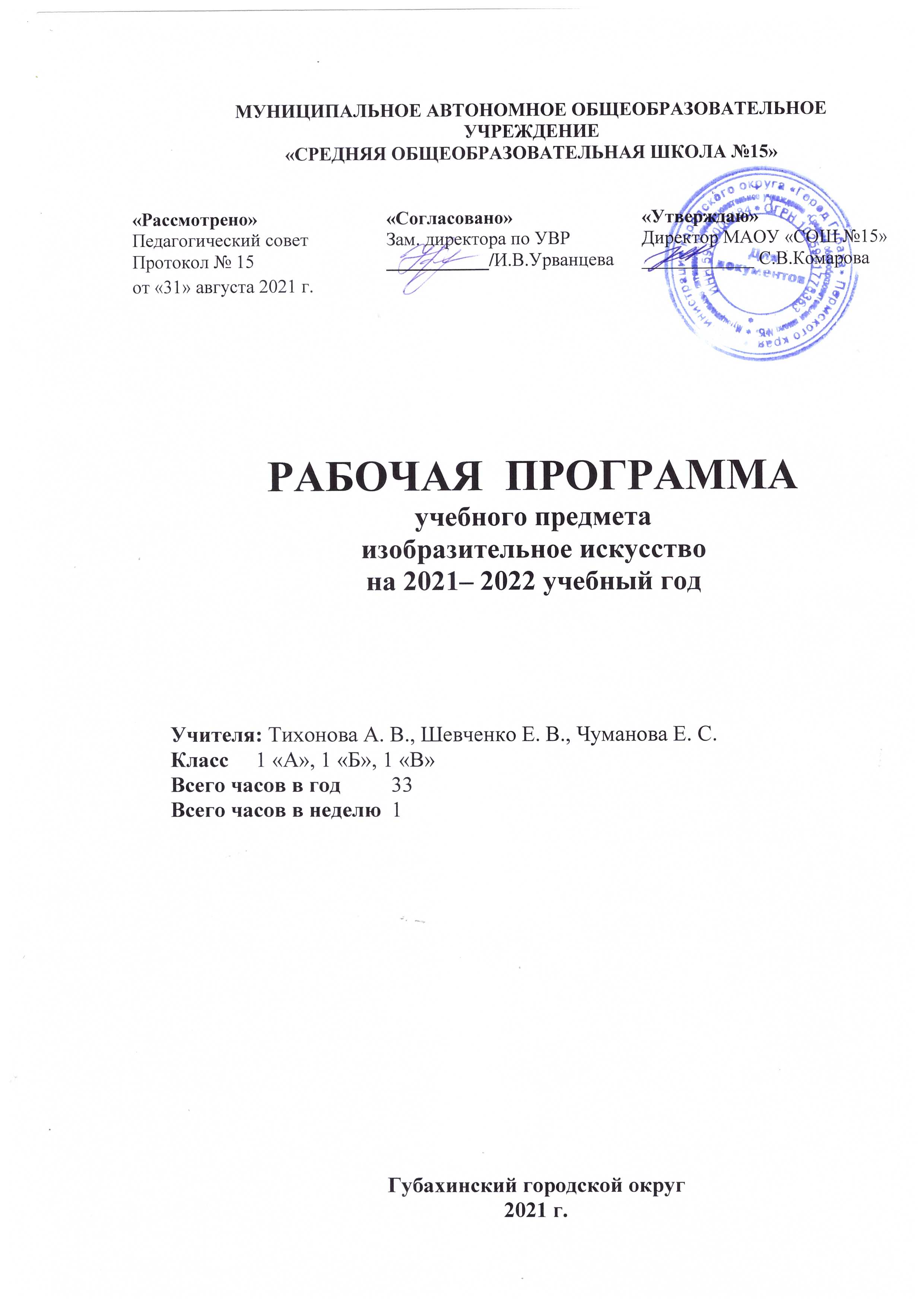 ПОЯСНИТЕЛЬНАЯ ЗАПИСКАРоль и место дисциплины в образовательном процессеИзобразительноеискусство в начальной школе является базовым предметом. По сравнению с остальными учебными предметами, развивающими рационально-логический тип мышления, изобразительное искусство направлено в основном на формирование эмоционально-образного, художественного типа мышления, что является условием становления интеллектуальной и духовной деятельности растущей личности. Рабочая программа по изобразительному искусству  составлена на основе следующих нормативных документов и методических рекомендаций: Закон Российской Федерации «Об образовании» (от 29.12.2012 № 273 - ФЗ).Федеральный государственный образовательный стандарт начального общего образования (утвержден приказом Минобрнауки России от 6 октября . № 373, зарегистрирован в Минюсте России 22 декабря ., регистрационный номер 17785).Приказ Министерства образования и науки России от 26.11.2010 № 1241 "О внесении изменений в федеральный государственный образовательный стандарт начального общего образования, утвержденный приказом Министерства образования и науки Российской Федерации от 6 октября . № 373".Приказ  Министерства образования и науки России от 22 сентября . № 2357 "О внесении изменений в федеральный государственный образовательный стандарт начального общего образования, утверждённый приказом Министерства образования и науки Российской Федерации от 6 октября . № 373" (зарегистрирован в Минюсте России 12 декабря ., регистрационный номер 22540).Санитарно-эпидемиологические правила и нормативы СанПиН 2.4.2.2821-10 "Санитарно-эпидемиологические требования к условиям и организации обучения в общеобразовательных организациях" С изменениями и дополнениями от: 29 июня ., 25 декабря ., 24 ноября .Федеральный перечень учебников, рекомендованных Министерством образования и науки Российской Федерации к использованию в образовательном процессе в общеобразовательных учреждениях на 2014/2015 учебный год: Приказ от 31 марта 2014 года № 253 Об утверждении федерального перечня учебников, рекомендуемых к использованию при реализации имеющих государственную аккредитацию образовательных программ начального общего, основного общего, среднего общего образования. С изменениями на 26 января 2016 года.Основная образовательная программа начального общего образования МАОУ «СОШ №15».Учебный план МАОУ «СОШ № 15» для начальной школы на 2021/2022 учебный год.Примерные программы по учебным предметам. ФГОС. Методическое пособие «Рабочая программа»,  созданная на основе авторской   программы  «Изобразительное искусство» Б.М. Неменского, В.Г. Горяева, Г.Е. Гуровой и др.Общая характеристика учебного предметаЦель учебного предмета «Изобразительное искусство» — формирование художественной культуры учащихся как неотъемлемой части культуры духовной, т. е. культуры мироотношений, выработанных поколениями. Эти ценности как высшие ценности человеческой цивилизации, накапливаемые искусством, должны быть средством очеловечения, формирования нравственно-эстетической отзывчивости на прекрасное и безобразное в жизни и искусстве, т. е. зоркости души ребенка.             Задачи:совершенствовать эмоционально-образное восприятие произведений искусства и окружающего мира; развивать способности видеть проявление художественной культуры в реальной жизни (музеи, архитектура, дизайн, скульптура и др.); формировать навыки работы с различными художественными материалами. Курс разработан как целостная система введения в художественную культуру и включает в себя на единой основе изучение всех основных видов пространственных (пластических) искусств. Они изучаются в контексте взаимодействия с другими искусствами, а также в контексте конкретных связей с жизнью общества и человека. Систематизирующим методом является выделение трех основных видов художественной деятельностидля визуальных пространственных искусств:      —  изобразительная художественная деятельность;—  декоративная художественная деятельность;—  конструктивная художественная деятельность.Три способа художественного освоения действительности в начальной школе выступают для детей в качестве доступных видов художественной деятельности: изображение, украшение, постройка. Постоянное практическое участие школьников в этих трех видах деятельности позволяет систематически приобщать их к миру искусства.Предмет «Изобразительное искусство» предполагает сотворчество учителя и ученика; диалогичность; четкость поставленных задач и вариативность их решения; освоение традиций художественной культуры и импровизационный поиск личностно значимых смыслов.Основные виды учебной деятельности — практическая художественно-творческая деятельность ученика и восприятие красоты окружающего мира и произведений искусства.Практическая художественно-творческая деятельность (ребенок выступает в роли художника) и деятельность по восприятию искусства (ребенок выступает в роли зрителя, осваивая опыт художественной культуры) имеют творческий характер. Учащиеся осваивают различные художественные материалы, а также художественные техники (аппликация, коллаж, монотипия, лепка, бумажная пластика и др.).Одна из задач — постоянная смена художественных материалов, овладение их выразительными возможностями. Многообразие видов деятельности стимулирует интерес учеников к предмету и является необходимым условием формирования личности каждого.Восприятие произведений искусства предполагает развитие специальных навыков, развитие чувств, а также овладение образным языком искусства. Только в единстве восприятия произведений искусства и собственной творческой практической работы происходит формирование образного художественного мышления детей. Особым видом деятельности учащихся является выполнение творческих проектов и презентаций. Развитие художественно-образного мышления учащихся строится на единстве двух его основ: развитие наблюдательности, т.е. умения вглядываться в явления жизни, и развитие фантазии, т. е. способности на основе развитой наблюдательности строить художественный образ, выражая свое отношение к реальности.Программа «Изобразительное искусство» предусматривает чередование уроков индивидуальногопрактического творчества учащихся и уроков коллективной творческой деятельности.Коллективные формы работы: работа по группам; индивидуально-коллективная работа (каждый выполняет свою часть для общего панно или постройки). Художественная деятельность: изображение на плоскости и в объеме (с натуры, по памяти, по представлению); декоративная и конструктивная работа; восприятие явлений действительности и произведений искусства; обсуждение работ товарищей, результатов коллективного творчества и индивидуальной работы на уроках; изучение художественного наследия; подбор иллюстративного материала к изучаемым темам; прослушивание музыкальных и литературных произведений (народных, классических, современных).Обсуждение детских работ с точки зрения их содержания, выразительности, оригинальности активизирует внимание детей, формирует опыт творческого общения.Периодическая организация выставок дает детям возможность заново увидеть и оценить свои работы, ощутить радость успеха. Выполненные на уроках работы учащихся могут быть использованы как подарки для родных и друзей, могут применяться в оформлении школы. Место учебного предмета  в учебном планеНа изучение предмета «Изобразительное искусство» в 1 классе отводится 33 часа (1 ч  в  неделю, 33 учебных недели)  Ценностные ориентиры содержания учебного предметаПриоритетная цель художественного образования в школе — духовно-нравственное развитие ребенка. Культуросозидающая роль программы состоит в воспитании гражданственности и патриотизма: ребенок постигает искусство своей Родины, а потом знакомиться с искусством других народов. В основу программы положен принцип «от родного порога в мир общечеловеческой культуры». Природа и жизнь являются базисом формируемогомироотношения.Связи искусства с жизнью человека, роль искусства в повседневном его бытии, в жизни общества, значение искусства в развитии каждого ребенка — главный смысловой стержень курса.Программа построена так, чтобы дать школьникам ясные представления о системе взаимодействия искусства с жизнью. Предусматривается широкое привлечение жизненного опыта детей, примеров из окружающей действительности. Работа на основе наблюдения и эстетического переживания окружающей реальности является важным условием освоения детьми программного материала. Стремление к выражению своего отношения к действительности должно служить источником развития образного мышления.Одна из главных задач курса — развитие у ребенка интереса к внутреннему миру человека, способности углубления в себя, осознания своих внутренних переживаний. Это является залогом развития способности сопереживания.Любая тема по искусству должна быть не просто изучена, а прожита в деятельностной форме, в форме личноготворческого опыта. Для этого необходимо освоение художественно-образного языка, средств художественной выразительности. Развитая способность к эмоциональному уподоблению — основа эстетической отзывчивости. На этой основе происходит развитие чувств, освоение художественного опыта поколений и эмоционально-ценностных критериев жизниЛичностные, метапредметные и предметные результаты освоения учебного предметаВ результате изучения курса «Изобразительное искусство» в начальной школе должны быть достигнуты определенные результаты. Личностные результаты отражаются в индивидуальных качественных свойствах учащихся, которые они должны приобрести в процессе освоения учебного предмета по программе «Изобразительное искусство»:чувство гордости за культуру и искусство Родины, своего народа;уважительное отношение к культуре и искусству других народов нашей страны и мира в целом;понимание особой роли культуры и  искусства в жизни общества и каждого отдельного человека;сформированность эстетических чувств, художественно-творческого мышления, наблюдательности и фантазии;сформированность эстетических потребностей — потребностей в общении с искусством, природой, потребностей в творческом  отношении к окружающему миру, потребностей в самостоятельной практической творческой деятельности;овладение навыками коллективной деятельности в процессе совместной творческой работы в команде одноклассников под руководством учителя;умение сотрудничатьс товарищами в процессе совместной деятельности, соотносить свою часть работы с общим замыслом;умение обсуждать и анализировать собственную  художественную деятельность  и работу одноклассников с позиций творческих задач данной темы, с точки зрения содержания и средств его выражения. 	Метапредметные результаты характеризуют уровень сформированности  универсальных способностей учащихся, проявляющихся в познавательной ипрактической творческой деятельности:овладение умением творческого видения с позиций художника, т.е. умением сравнивать, анализировать, выделять главное, обобщать;овладение умением вести диалог, распределять функции и роли в процессе выполнения коллективной творческой работы;использование средств информационных технологий для решения различных учебно-творческих задач в процессе поиска дополнительного изобразительного материала, выполнение творческих проектов отдельных упражнений по живописи, графике, моделированию и т.д.;умение планировать и грамотно осуществлять учебные действия в соответствии с поставленной задачей, находить варианты решения различных художественно-творческих задач;умение рационально строить самостоятельную творческую деятельность, умение организовать место занятий;осознанное стремление к освоению новых знаний и умений, к достижению более высоких и оригинальных творческих результатов.Предметные результаты характеризуют опыт учащихся в художественно-творческой деятельности, который приобретается и закрепляется в процессе освоения учебного предмета: знание видов художественной деятельности: изобразительной (живопись, графика, скульптура), конструктивной (дизайн и архитектура), декоративной (народные и прикладные виды искусства);знание основных видов и жанров пространственно-визуальных искусств;понимание образной природы искусства; эстетическая оценка явлений природы, событий окружающего мира;применение художественных умений, знаний и представлений в процессе выполнения художественно-творческих работ;способность узнавать, воспринимать, описывать и эмоционально оценивать несколько великих произведений русского и мирового искусства;умение обсуждать и анализировать произведения искусства, выражая суждения о содержании, сюжетах и выразительных средствах;усвоение названий ведущих художественных музеев России и художественных музеев своего региона; мение видеть проявления визуально-пространственных искусств в окружающей жизни: в доме, на улице, в театре, на празднике;способность использовать в художественно-творческой деятельности различные художественные материалы и художественные техники;  способность передавать в художественно-творческой деятельности характер, эмоциональные состояния и свое отношение к природе, человеку, обществу;умение компоновать на плоскости листа и в объеме задуманный художественный образ;освоение умений применять в художественно—творческой  деятельности основ цветоведения, основ графической грамоты;овладение  навыками  моделирования из бумаги, лепки из пластилина, навыками изображения средствами аппликации и коллажа;умение характеризовать и эстетически оценивать разнообразие и красоту природы различных регионов нашей страны; умение рассуждатьо многообразии представлений о красоте у народов мира, способности человека в самых разных природных условиях создавать свою самобытную художественную культуру; изображение в творческих работах  особенностей художественной культуры разных (знакомых по урокам) народов, передача особенностей понимания ими красоты природы, человека, народных традиций;умение узнавать и называть, к каким художественным культурам относятся предлагаемые (знакомые по урокам) произведения изобразительного искусства и традиционной культуры;способность эстетически, эмоционально воспринимать красоту городов, сохранивших исторический облик, — свидетелей нашей истории;умение  объяснятьзначение памятников и архитектурной среды древнего зодчества для современного общества;выражение в изобразительной деятельности своего отношения к архитектурным и историческим ансамблям древнерусских городов; умение приводить примерыпроизведений искусства, выражающих красоту мудрости и богатой духовной жизни, красоту внутреннего  мира человека.В результате изучения изобразительного искусства в начальной школе у выпускников будут сформированы основы художественной культуры: представления о специфике изобразительного искусства, потребность в художественном творчестве и в общении с искусством, первоначальные понятия о выразительных возможностях языка искусства. Начнут развиваться образное мышление и воображение, учебно-творческие способности, формироваться основы анализа произведения искусства; будут проявляться эмоционально-ценностное отношение к миру и художественный вкус. Учащиеся овладеют практическими умениями и навыками в восприятии произведений пластических искусств и в различных видах художественной деятельности: рисунке, живописи, скульптуре, художественном конструировании, декоративно-прикладном искусстве.Выпускники смогут понимать образную природу искусства; давать эстетическую оценку и выражать свое отношение к событиям и явлениям окружающего мира, к природе, человеку и обществу; воплощать художественные образы в различных формах художественно-творческой деятельности. Они научатся применять художественные умения, знания и представления о пластических искусствах для выполнения учебных и художественно-практических задач.Раздел «Восприятие искусства и виды художественной деятельности».Выпускник научится:• различать виды художественной деятельности (рисунок, живопись, скульптура, художественное конструирование и дизайн, декоративно-прикладное искусство) и участвовать в художественно-творческой деятельности, используя различные художественные материалы и приемы работы с ними для передачи собственного замысла;• различать основные виды и жанры пластических искусств, понимать их специфику;• эмоционально-ценностно относиться к природе, человеку, обществу; различать и передавать в художественно-творческой деятельности характер, эмоциональные состояния и свое отношение к ним средствами художественного языка;• узнавать, воспринимать, описывать и эмоционально оценивать шедевры русского и мирового искусства, изображающие природу, человека, различные стороны (разнообразие, красоту, трагизм и т. д.) окружающего мира и жизненных явлений;• называть ведущие художественные музеи России и художественные музеи своего региона.Выпускник получит возможность научиться:• воспринимать произведения изобразительного искусства, участвовать в обсуждении их содержания и выразительных средств, объяснять сюжеты и содержание знакомых произведений;• видеть проявления художественной культуры вокруг: музеи искусства, архитектура, скульптура, дизайн, декоративные искусства в доме, на улице, в театре;• высказывать суждение о художественных произведениях, изображающих природу и человека в различных эмоциональных состояниях.Раздел «Азбука искусства. Как говорит искусство?».Выпускник научится:• создавать простые композиции на заданную тему на плоскости и в пространстве;• использовать выразительные средства изобразительного искусства: композицию, форму, ритм, линию, цвет, объем, фактуру; различные художественные материалы для воплощения собственного художественно-творческого замысла;• различать основные и составные, теплые и холодные цвета; изменять их эмоциональную напряженность с помощью смешивания с белой и черной красками; использовать их для передачи художественного замысла в собственной учебно-творческой деятельности;• создавать средствами живописи, графики, скульптуры, декоративно-прикладного искусства образ человека: передавать на плоскости и в объеме пропорции лица, фигуры; передавать характерные черты внешнего облика, одежды, украшений человека;• наблюдать, сравнивать, сопоставлять и анализировать геометрическую форму предмета; изображать предметы различной формы; использовать простые формы для создания выразительных образов в живописи, скульптуре, графике, художественном конструировании;• использовать декоративные элементы, геометрические, растительные узоры для украшения своих изделий и предметов быта; использовать ритм и стилизацию форм для создания орнамента; передавать в собственной художественно-творческой деятельности специфику стилистики произведений народных художественных промыслов в России (с учетом местных условий).Выпускник получит возможность научиться:• пользоваться средствами выразительности языка живописи, графики, скульптуры, декоративно-прикладного искусства, художественного конструирования в собственной художественно-творческой деятельности; передавать разнообразные эмоциональные состояния, используя различные оттенки цвета, при создании живописных композиций на заданные темы;• моделировать новые формы, различные ситуации, путем трансформации известного создавать новые образы природы, человека, фантастического существа средствами изобразительного искусства и компьютерной графики;• выполнять простые рисунки и орнаментальные композиции, используя язык компьютерной графики в программе Paint.Раздел «Значимые темы искусства. О чем говорит искусство?».Выпускник научится:• осознавать главные темы искусства и отражать их в собственной художественно-творческой деятельности;• выбирать художественные материалы, средства художественной выразительности для создания образов природы, человека, явлений и передачи своего отношения к ним; решать художественные задачи с опорой на правила перспективы, цветоведения, усвоенные способы действия;• передавать характер и намерения объекта (природы, человека, сказочного героя, предмета, явления и т. д.) в живописи, графике и скульптуре, выражая свое отношение к качествам данного объекта.Выпускник получит возможность научиться:• видеть, чувствовать и изображать красоту и разнообразие природы, человека, зданий, предметов;• понимать и передавать в художественной работе разницу представлений о красоте человека в разных культурах мира, проявлять терпимость к другим вкусам и мнениям;• изображать пейзажи, натюрморты, портреты, выражая к ним свое эмоциональное отношение;• изображать многофигурные композиции на значимые жизненные темы и участвовать в коллективных работах на эти темы.       Требования к планируемым результатам освоения учебного предмета в 1 классе:Личностными результатами» является формирование следующих умений:-учебно-познавательный интерес к новому учебному материалу и способам решения новой задачи; -основы экологической культуры: принятие ценности природного мира.-ориентация на понимание причин успеха в учебной деятельности, в том числе на самоанализ и самоконтроль результата, на анализ соответствия результатов требованиям конкретной задачи.-способность к самооценке на основе критериев успешности учебной деятельности;Метапредметные результаты:Регулятивные УУД:-учитывать выделенные учителем ориентиры действия в новом учебном материале в сотрудничестве с учителем;-планировать свои действия в соответствии с поставленной задачей и условиями её реализации, в том числе во внутреннем плане;-адекватно воспринимать предложения и оценку учителей, товарищей, родителей и других людей;Познавательные УУД:-строить сообщения в устной и письменной форме;-ориентироваться на разнообразие способов решения задач;-строить рассуждения в форме связи простых суждений об объекте, его строении, свойствах и связях;Коммуникативные УУД:- допускать возможность существования у людей различных точек зрения, в том числене совпадающих с его собственной, и ориентироваться на позицию партнёра в общении и взаимодействии;-формулировать собственное мнение и позицию; ·задавать вопросы;использовать речь для регуляции своего действия.Предметными результатами изучения изобразительного искусства являются формирование следующих умений:Обучающийся  научится:- различать основные виды художественной деятельности (рисунок, живопись, скульптура, художественное конструирование и дизайн, декоративно-прикладное искусство) и участвовать в художественно-творческой деятельности, используя различные художественные материалы и приёмы работы с ними для передачи собственного замысла;-  узнает значение слов: художник, палитра, композиция, иллюстрация, аппликация, коллаж,   флористика, гончар;-   узнавать отдельные произведения выдающихся художников и народных мастеров;- различать основные и составные, тёплые и холодные цвета; изменять их эмоциональную напряжённость с помощью смешивания с белой и чёрной красками; использовать их для передачи художественного замысла в собственной учебно-творческой деятельности;основные и смешанные цвета, элементарные правила их смешивания;-   эмоциональное значение тёплых и холодных тонов;-   особенности построения орнамента и его значение в образе художественной вещи;- знать правила техники безопасности при работе с режущими и колющими инструментами;-   способы и приёмы обработки различных материалов; -   организовывать своё рабочее место, пользоваться кистью, красками, палитрой; ножницами;-   передавать в рисунке простейшую форму, основной цвет предметов;-   составлять композиции с учётом замысла;-   конструировать из бумаги на основе техники оригами, гофрирования, сминания, сгибания;-   конструировать из ткани на основе скручивания и связывания;-   конструировать из природных материалов;-   пользоваться простейшими приёмами лепки. Обучающийся получит возможность научиться:- усвоить основы трех видов художественной деятельности: изображение на плоскости и в объеме; постройка или художественное конструирование на плоскости , в объеме и пространстве; украшение или декоративная деятельность с использованием различных художественных материалов;- участвовать в художественно-творческой деятельности, используя различные художественные материалы и приёмы работы с ними для передачи собственного замысла;- приобрести первичные навыки художественной работы в следующих видах искусства: живопись, графика, скульптура, дизайн, декоративно-прикладные и народные формы искусства;- развивать фантазию, воображение;-приобрести навыки художественного восприятия различных видов искусства;- научиться анализировать произведения искусства;- приобрести первичные навыки изображения предметного мира, изображения растений и животных;- приобрести навыки общения через выражение художественного смысла, выражение эмоционального состояния, своего отношения в творческой художественной деятельности и при восприятии произведений искусства и творчества своих товарищей.Содержание курсаРаздел 1: Ты учишься изображать – 8 ч.Все дети любят рисовать. Изображения всюду вокруг нас.                                                                                            Мастер Изображения учит видеть.Изображать можно пятном.Изображать можно в объеме.Изображать можно линией.Разноцветные краски.Художники и зрители (обобщение темы).Раздел 2: Ты украшаешь. Знакомство с Мастером Украшения – 8 ч.Мир полон украшений.Красоту нужно  уметь замечать.Цветы.Узоры на крыльях. Ритм пятен.Красивые рыбы. Монотипия.Украшения птиц. Объёмная аппликация.Как украшает себя человек. Мастер Украшения помогает сделать праздник (обобщение темы).Раздел 3: Ты строишь. Знакомство с Мастером Постройки – 8 ч.Постройки в нашей жизни.Дома бывают разными.Домики, которые построила природа.Дом снаружи и внутри.Строим город.Все имеет свое строение.Строим вещи.Город, в котором мы живем (обобщение темы).Раздел 4: Изображение, украшение, постройка всегда помогают друг другу–7ч.Три Брата-Мастера всегда трудятся вместе.Праздник весны.                                                                                                                                                                                                              Разноцветные жуки.                                                                                                                                                                                                     Сказочная страна. Создание панно.Времена года. Весенний пейзаж. Здравствуй, лето! Урок любования (обобщение темы).(Всего 33 часа)Тематическое планирование по изобразительному искусству в 1 классеМатериально-техническое обеспечение учебного предмета1. Библиотечный фонд (книгопечатная продукция). 2. Методические пособия и книги для учителя.3. Методические журналы по искусству.4. Учебно-наглядные пособия.5. Справочные пособия, энциклопедии по искусству.6. Альбомы по искусству.7. Книги о художниках и художественных музеях, по стилям изобразительного искусства и архитектуры.2. Печатные пособия.1. Портреты русских и зарубежных художников.2. Таблицы по цветоведению, перспективе, построению орнамента.3. Таблицы по стилям архитектуры, одежды, предметов быта.4. Схемы по правилам рисования предметов, растений, деревьев, животных, птиц, человека.5. Таблицы по народным промыслам, русскому костюму, декоративно-прикладному искусству.6. Альбомы с демонстрационным материалом.7. Дидактический раздаточный материал.3. Компьютерные и информационно-коммуникативные средства.    Мультимедийные (цифровые) инструменты и образовательные ресурсы.4. Технические средства обучения.1. Экспозиционный экран.2. Персональный компьютер.	5. Учебно-практическое оборудование.1. Краски акварельные, гуашевые.2. Тушь.3. Бумага А4.4. Бумага цветная.5. Фломастеры.6. Восковые мелки.7. Кисти беличьи, кисти из щетины.8. Емкости для воды.9. Пластилин.10. Клей.№п.п№п.пТема урокаТема урокаЭлементысодержанияЭлементысодержанияХарактеристика деятельности учащихсяХарактеристика деятельности учащихсяХарактеристика деятельности учащихсяХарактеристика деятельности учащихсяХарактеристика деятельности учащихсяПланируемые результаты освоения программыТы учишься изображать (8 ч)Ты учишься изображать (8 ч)Ты учишься изображать (8 ч)Ты учишься изображать (8 ч)Ты учишься изображать (8 ч)Ты учишься изображать (8 ч)Ты учишься изображать (8 ч)Ты учишься изображать (8 ч)Ты учишься изображать (8 ч)Ты учишься изображать (8 ч)Ты учишься изображать (8 ч)Ты учишься изображать (8 ч)1.1.1.Все дети любят рисовать.Изображения в жизни человека. Предмет «Изобразительное искусство». Чему мы будем учиться на уроках изобразительного искусства. Кабинет искусства — художественная мастерская.Изображения в жизни человека. Предмет «Изобразительное искусство». Чему мы будем учиться на уроках изобразительного искусства. Кабинет искусства — художественная мастерская.Находить в окружающей действительности изображения, сделанные художниками.Рассуждать о содержании рисунков, сделанных детьми.Рассматривать иллюстрации (рисунки) в детских книгах.Находить в окружающей действительности изображения, сделанные художниками.Рассуждать о содержании рисунков, сделанных детьми.Рассматривать иллюстрации (рисунки) в детских книгах.Находить в окружающей действительности изображения, сделанные художниками.Рассуждать о содержании рисунков, сделанных детьми.Рассматривать иллюстрации (рисунки) в детских книгах.Находить в окружающей действительности изображения, сделанные художниками.Рассуждать о содержании рисунков, сделанных детьми.Рассматривать иллюстрации (рисунки) в детских книгах.Познавательные УУД- овладеть умением творческого видения с позиций художника, т.е. умением сравнивать, анализировать, выделять главное, обобщать;- стремиться к освоению новых знаний и умений, к достижению более высоких и оригинальных творческих результатов.Коммуникативные УУД- овладеть умением вести диалог, распределять функции и роли в процессе выполнения коллективной творческой работы;Познавательные УУД- овладеть умением творческого видения с позиций художника, т.е. умением сравнивать, анализировать, выделять главное, обобщать;- стремиться к освоению новых знаний и умений, к достижению более высоких и оригинальных творческих результатов.Коммуникативные УУД- овладеть умением вести диалог, распределять функции и роли в процессе выполнения коллективной творческой работы;2.2.2.Изображения всюду вокруг нас.Беседа по ОБЖ: правила поведения на уроках Изо.Изображения в жизни человека. Предмет «Изобразительное искусство».Чему мы будем учиться на уроках изобразительного искусства.Кабинет искусства — художественная мастерская.Изображения в жизни человека. Предмет «Изобразительное искусство».Чему мы будем учиться на уроках изобразительного искусства.Кабинет искусства — художественная мастерская.Находить в окружающей действительности изображения, сделанные художниками.Рассуждать о содержании рисунков, сделанных детьми.Рассматривать иллюстрации (рисунки) в детских книгах.Выставка детских работ и первый опыт их обсуждения.Придумывать и изображать то, что каждый хочет, умеет, любит.Находить в окружающей действительности изображения, сделанные художниками.Рассуждать о содержании рисунков, сделанных детьми.Рассматривать иллюстрации (рисунки) в детских книгах.Выставка детских работ и первый опыт их обсуждения.Придумывать и изображать то, что каждый хочет, умеет, любит.Находить в окружающей действительности изображения, сделанные художниками.Рассуждать о содержании рисунков, сделанных детьми.Рассматривать иллюстрации (рисунки) в детских книгах.Выставка детских работ и первый опыт их обсуждения.Придумывать и изображать то, что каждый хочет, умеет, любит.Находить в окружающей действительности изображения, сделанные художниками.Рассуждать о содержании рисунков, сделанных детьми.Рассматривать иллюстрации (рисунки) в детских книгах.Выставка детских работ и первый опыт их обсуждения.Придумывать и изображать то, что каждый хочет, умеет, любит.Познавательные УУД- овладеть умением творческого видения с позиций художника, т.е. умением сравнивать, анализировать, выделять главное, обобщать;- стремиться к освоению новых знаний и умений, к достижению более высоких и оригинальных творческих результатов.Коммуникативные УУД- овладеть умением вести диалог, распределять функции и роли в процессе выполнения коллективной творческой работы;Познавательные УУД- овладеть умением творческого видения с позиций художника, т.е. умением сравнивать, анализировать, выделять главное, обобщать;- стремиться к освоению новых знаний и умений, к достижению более высоких и оригинальных творческих результатов.Коммуникативные УУД- овладеть умением вести диалог, распределять функции и роли в процессе выполнения коллективной творческой работы;3.3.3.Мастер Изображения учит видеть.Беседа по краеведению Деревья Пермского краяКрасота и разнообразие окружающего мира природы.Красота и разнообразие окружающего мира природы.  Находить, рассматривать красоту в обыкновенных явлениях природы и рассуждать об увиденном. Видеть зрительную метафору (на что похоже) в выделенных деталях природы. Выявлять геометрическую форму простого плоского тела (листьев).Сравнивать различные листья на основе выявления их геометрических форм. Использование этого опыта в изображении разных по форме деревьев. Сравнение пропорций частей  в составных, сложных формах (например, из каких простых форм состоит тело у разных животных). Изображать  на плоскости заданный (по смыслу) метафорический образ на основе выбранной геометрической формы (сказочный лес, где все деревья похожи на разные по форме листья).  Находить, рассматривать красоту в обыкновенных явлениях природы и рассуждать об увиденном. Видеть зрительную метафору (на что похоже) в выделенных деталях природы. Выявлять геометрическую форму простого плоского тела (листьев).Сравнивать различные листья на основе выявления их геометрических форм. Использование этого опыта в изображении разных по форме деревьев. Сравнение пропорций частей  в составных, сложных формах (например, из каких простых форм состоит тело у разных животных). Изображать  на плоскости заданный (по смыслу) метафорический образ на основе выбранной геометрической формы (сказочный лес, где все деревья похожи на разные по форме листья).  Находить, рассматривать красоту в обыкновенных явлениях природы и рассуждать об увиденном. Видеть зрительную метафору (на что похоже) в выделенных деталях природы. Выявлять геометрическую форму простого плоского тела (листьев).Сравнивать различные листья на основе выявления их геометрических форм. Использование этого опыта в изображении разных по форме деревьев. Сравнение пропорций частей  в составных, сложных формах (например, из каких простых форм состоит тело у разных животных). Изображать  на плоскости заданный (по смыслу) метафорический образ на основе выбранной геометрической формы (сказочный лес, где все деревья похожи на разные по форме листья).  Находить, рассматривать красоту в обыкновенных явлениях природы и рассуждать об увиденном. Видеть зрительную метафору (на что похоже) в выделенных деталях природы. Выявлять геометрическую форму простого плоского тела (листьев).Сравнивать различные листья на основе выявления их геометрических форм. Использование этого опыта в изображении разных по форме деревьев. Сравнение пропорций частей  в составных, сложных формах (например, из каких простых форм состоит тело у разных животных). Изображать  на плоскости заданный (по смыслу) метафорический образ на основе выбранной геометрической формы (сказочный лес, где все деревья похожи на разные по форме листья).выполнение творческих проектовотдельных упражнений по живописи, графике, моделированию и т.д.;- владеть навыками коллективной деятельности в процессе совместной творческой работы в команде одноклассников под руководством учителя.Регулятивные УУД- уметь планировать и грамотно осуществлять учебные действия в соответствии с поставленной задачей,- находить варианты решения различных художественно строить самостоятельную -творческих задач;- уметь рационально творческую деятельность,- уметь организовать место занятийПознавательные УУД- находить и наблюдать линии и их ритм в природе;- сравнивать цвет с вызываемыми им предметными ассоциациями (что бывает красным, желтым и т. д.), -приводить примеры, - осуществлятьвозможности краски в процессе создания различных цветовых пятен, смешений и наложений цветовых пятен при создании красочных ковриков; объективно оценивать выставку творческих работ одноклассников.Коммуникативные УУДпоследовательно и полно передавать партнерам информацию с помощью линейных изображений;рефлексия своих действий; формулировать собственное мнение и позицию при изображении радости и грусти; учитывать разные мнения при обсуждении выставки, задавать вопросы по содержанию произведений художников (В. Васнецов, М. Врубель, Н. Рерих, В. Ван Гог и др.).Регулятивные УУДсамостоятельно адекватно оценивать правильность выполнения действий; ориентация на образец и правило выполнения задания; формулировать и удерживать учебную задачу.выполнение творческих проектовотдельных упражнений по живописи, графике, моделированию и т.д.;- владеть навыками коллективной деятельности в процессе совместной творческой работы в команде одноклассников под руководством учителя.Регулятивные УУД- уметь планировать и грамотно осуществлять учебные действия в соответствии с поставленной задачей,- находить варианты решения различных художественно строить самостоятельную -творческих задач;- уметь рационально творческую деятельность,- уметь организовать место занятийПознавательные УУД- находить и наблюдать линии и их ритм в природе;- сравнивать цвет с вызываемыми им предметными ассоциациями (что бывает красным, желтым и т. д.), -приводить примеры, - осуществлятьвозможности краски в процессе создания различных цветовых пятен, смешений и наложений цветовых пятен при создании красочных ковриков; объективно оценивать выставку творческих работ одноклассников.Коммуникативные УУДпоследовательно и полно передавать партнерам информацию с помощью линейных изображений;рефлексия своих действий; формулировать собственное мнение и позицию при изображении радости и грусти; учитывать разные мнения при обсуждении выставки, задавать вопросы по содержанию произведений художников (В. Васнецов, М. Врубель, Н. Рерих, В. Ван Гог и др.).Регулятивные УУДсамостоятельно адекватно оценивать правильность выполнения действий; ориентация на образец и правило выполнения задания; формулировать и удерживать учебную задачу.3.3.3.Мастер Изображения учит видеть.Беседа по краеведению Деревья Пермского краяКрасота и разнообразие окружающего мира природы.Красота и разнообразие окружающего мира природы.  Находить, рассматривать красоту в обыкновенных явлениях природы и рассуждать об увиденном. Видеть зрительную метафору (на что похоже) в выделенных деталях природы. Выявлять геометрическую форму простого плоского тела (листьев).Сравнивать различные листья на основе выявления их геометрических форм. Использование этого опыта в изображении разных по форме деревьев. Сравнение пропорций частей  в составных, сложных формах (например, из каких простых форм состоит тело у разных животных). Изображать  на плоскости заданный (по смыслу) метафорический образ на основе выбранной геометрической формы (сказочный лес, где все деревья похожи на разные по форме листья).  Находить, рассматривать красоту в обыкновенных явлениях природы и рассуждать об увиденном. Видеть зрительную метафору (на что похоже) в выделенных деталях природы. Выявлять геометрическую форму простого плоского тела (листьев).Сравнивать различные листья на основе выявления их геометрических форм. Использование этого опыта в изображении разных по форме деревьев. Сравнение пропорций частей  в составных, сложных формах (например, из каких простых форм состоит тело у разных животных). Изображать  на плоскости заданный (по смыслу) метафорический образ на основе выбранной геометрической формы (сказочный лес, где все деревья похожи на разные по форме листья).  Находить, рассматривать красоту в обыкновенных явлениях природы и рассуждать об увиденном. Видеть зрительную метафору (на что похоже) в выделенных деталях природы. Выявлять геометрическую форму простого плоского тела (листьев).Сравнивать различные листья на основе выявления их геометрических форм. Использование этого опыта в изображении разных по форме деревьев. Сравнение пропорций частей  в составных, сложных формах (например, из каких простых форм состоит тело у разных животных). Изображать  на плоскости заданный (по смыслу) метафорический образ на основе выбранной геометрической формы (сказочный лес, где все деревья похожи на разные по форме листья).  Находить, рассматривать красоту в обыкновенных явлениях природы и рассуждать об увиденном. Видеть зрительную метафору (на что похоже) в выделенных деталях природы. Выявлять геометрическую форму простого плоского тела (листьев).Сравнивать различные листья на основе выявления их геометрических форм. Использование этого опыта в изображении разных по форме деревьев. Сравнение пропорций частей  в составных, сложных формах (например, из каких простых форм состоит тело у разных животных). Изображать  на плоскости заданный (по смыслу) метафорический образ на основе выбранной геометрической формы (сказочный лес, где все деревья похожи на разные по форме листья).- использовать средства информационных технологий для решения различных учебно-творческих задач в процессе поиска дополнительного изобразительного материала, - использовать средства информационных технологий для решения различных учебно-творческих задач в процессе поиска дополнительного изобразительного материала, 4.4.4.Изображать можно пятном.Пятно как способ изображения на плоскости. Образ на плоскости.Роль воображения и фантазии при изображении на основе пятна. Тень как пример пятна, которые помогает увидеть обобщённый образ формы.Метафорический образ пятна в реальной жизни (мох на камне, осыпь на стене, узоры на мраморе в метро и т. д.).Образ на основе пятна в иллюстрациях художника к детским книгам о животных.Пятно как способ изображения на плоскости. Образ на плоскости.Роль воображения и фантазии при изображении на основе пятна. Тень как пример пятна, которые помогает увидеть обобщённый образ формы.Метафорический образ пятна в реальной жизни (мох на камне, осыпь на стене, узоры на мраморе в метро и т. д.).Образ на основе пятна в иллюстрациях художника к детским книгам о животных. Использовать пятно как основу изобразительного образа на плоскости.Соотносить форму пятна с опытом зрительных впечатлений.Видеть зрительную метафору — находить потенциальный образ в случайной форме силуэтного пятна и проявлять его путем дорисовки.Воспринимать и анализировать (на доступном уровне) изображения на основе пятна в иллюстрациях художников к детским книгам.Овладевать первичными навыками изображения на плоскости с помощью пятна, навыками работы кистью и краской. Создавать изображения на основе пятна методом от целого к частностям (создание  образов зверей, птиц, рыб способом «превращения» т.е. дорисовывая пятно (кляксу)). Использовать пятно как основу изобразительного образа на плоскости.Соотносить форму пятна с опытом зрительных впечатлений.Видеть зрительную метафору — находить потенциальный образ в случайной форме силуэтного пятна и проявлять его путем дорисовки.Воспринимать и анализировать (на доступном уровне) изображения на основе пятна в иллюстрациях художников к детским книгам.Овладевать первичными навыками изображения на плоскости с помощью пятна, навыками работы кистью и краской. Создавать изображения на основе пятна методом от целого к частностям (создание  образов зверей, птиц, рыб способом «превращения» т.е. дорисовывая пятно (кляксу)). Использовать пятно как основу изобразительного образа на плоскости.Соотносить форму пятна с опытом зрительных впечатлений.Видеть зрительную метафору — находить потенциальный образ в случайной форме силуэтного пятна и проявлять его путем дорисовки.Воспринимать и анализировать (на доступном уровне) изображения на основе пятна в иллюстрациях художников к детским книгам.Овладевать первичными навыками изображения на плоскости с помощью пятна, навыками работы кистью и краской. Создавать изображения на основе пятна методом от целого к частностям (создание  образов зверей, птиц, рыб способом «превращения» т.е. дорисовывая пятно (кляксу)). Использовать пятно как основу изобразительного образа на плоскости.Соотносить форму пятна с опытом зрительных впечатлений.Видеть зрительную метафору — находить потенциальный образ в случайной форме силуэтного пятна и проявлять его путем дорисовки.Воспринимать и анализировать (на доступном уровне) изображения на основе пятна в иллюстрациях художников к детским книгам.Овладевать первичными навыками изображения на плоскости с помощью пятна, навыками работы кистью и краской. Создавать изображения на основе пятна методом от целого к частностям (создание  образов зверей, птиц, рыб способом «превращения» т.е. дорисовывая пятно (кляксу)).- использовать средства информационных технологий для решения различных учебно-творческих задач в процессе поиска дополнительного изобразительного материала, - использовать средства информационных технологий для решения различных учебно-творческих задач в процессе поиска дополнительного изобразительного материала, 5.5.5.Изображать можно в объеме. Беседа по ОБЖ: соблюдение личной гигиены при работе с кистью и красками.Объемные изображения.Отличие изображения в пространстве от изображения на плоскости. Объем, образ в трехмерном пространстве.Выразительные, объемные объекты в природе.Объемные изображения.Отличие изображения в пространстве от изображения на плоскости. Объем, образ в трехмерном пространстве.Выразительные, объемные объекты в природе.Находить выразительные, образные объемы в природе (облака, камни, коряги, плоды и т. д.).    Воспринимать выразительность большой формы в скульптурных изображениях, наглядно сохраняющих образ исходного природного материала (скульптуры С. Эрьзи, С. Коненкова). Овладевать первичными навыками изображения в объёме. Изображать в объёме птиц, зверей способами вытягивания и вдавливания (работа с пластилином). Приёмы работы  с пластилином. Лепка: от создания большой формы к проработке деталей. Превращения комка пластилина  способами вытягивания и вдавливания. Лепка птиц и зверей.Находить выразительные, образные объемы в природе (облака, камни, коряги, плоды и т. д.).    Воспринимать выразительность большой формы в скульптурных изображениях, наглядно сохраняющих образ исходного природного материала (скульптуры С. Эрьзи, С. Коненкова). Овладевать первичными навыками изображения в объёме. Изображать в объёме птиц, зверей способами вытягивания и вдавливания (работа с пластилином). Приёмы работы  с пластилином. Лепка: от создания большой формы к проработке деталей. Превращения комка пластилина  способами вытягивания и вдавливания. Лепка птиц и зверей.Находить выразительные, образные объемы в природе (облака, камни, коряги, плоды и т. д.).    Воспринимать выразительность большой формы в скульптурных изображениях, наглядно сохраняющих образ исходного природного материала (скульптуры С. Эрьзи, С. Коненкова). Овладевать первичными навыками изображения в объёме. Изображать в объёме птиц, зверей способами вытягивания и вдавливания (работа с пластилином). Приёмы работы  с пластилином. Лепка: от создания большой формы к проработке деталей. Превращения комка пластилина  способами вытягивания и вдавливания. Лепка птиц и зверей.Находить выразительные, образные объемы в природе (облака, камни, коряги, плоды и т. д.).    Воспринимать выразительность большой формы в скульптурных изображениях, наглядно сохраняющих образ исходного природного материала (скульптуры С. Эрьзи, С. Коненкова). Овладевать первичными навыками изображения в объёме. Изображать в объёме птиц, зверей способами вытягивания и вдавливания (работа с пластилином). Приёмы работы  с пластилином. Лепка: от создания большой формы к проработке деталей. Превращения комка пластилина  способами вытягивания и вдавливания. Лепка птиц и зверей.- использовать средства информационных технологий для решения различных учебно-творческих задач в процессе поиска дополнительного изобразительного материала, - использовать средства информационных технологий для решения различных учебно-творческих задач в процессе поиска дополнительного изобразительного материала, 6.6.6.Изображать можно линией. Линии в природе. Линейные изображения на плоскости. Повествовательные возможности линии (линия — рассказчица). Линии в природе. Линейные изображения на плоскости. Повествовательные возможности линии (линия — рассказчица).Овладевать первичными  навыками изображения на плоскости с помощью линии, навыками работы графическими  материалами (чёрный фломастер, простой карандаш, гелевая ручка). Находить и наблюдать линии и их ритм в природе. Сочинять и рассказывать с помощью линейных изображений  маленькие сюжеты из своей жизни.Овладевать первичными  навыками изображения на плоскости с помощью линии, навыками работы графическими  материалами (чёрный фломастер, простой карандаш, гелевая ручка). Находить и наблюдать линии и их ритм в природе. Сочинять и рассказывать с помощью линейных изображений  маленькие сюжеты из своей жизни.Овладевать первичными  навыками изображения на плоскости с помощью линии, навыками работы графическими  материалами (чёрный фломастер, простой карандаш, гелевая ручка). Находить и наблюдать линии и их ритм в природе. Сочинять и рассказывать с помощью линейных изображений  маленькие сюжеты из своей жизни.Овладевать первичными  навыками изображения на плоскости с помощью линии, навыками работы графическими  материалами (чёрный фломастер, простой карандаш, гелевая ручка). Находить и наблюдать линии и их ритм в природе. Сочинять и рассказывать с помощью линейных изображений  маленькие сюжеты из своей жизни.- использовать средства информационных технологий для решения различных учебно-творческих задач в процессе поиска дополнительного изобразительного материала, - использовать средства информационных технологий для решения различных учебно-творческих задач в процессе поиска дополнительного изобразительного материала, 7.7.7.Разноцветные краски.Знакомство с цветом. Краски, гуашь.Эмоциональное и ассоциативное звучание цвета (что напоминает цвет каждой краски?). Знакомство с цветом. Краски, гуашь.Эмоциональное и ассоциативное звучание цвета (что напоминает цвет каждой краски?). Овладевать первичными навыками работы гуашью. Соотносить цвет с вызываемыми им предметными ассоциациями (что бывает красным, желтым и т. д.), приводить примеры.Экспериментировать, исследовать возможности краски в процессе создания различных цветовых пятен, смешений и наложений цветовых пятен при создании красочных ковриков. Изображать методом смешивания и наложений цветовых пятен при создании красочных ковриков. Проба красок. Ритмическое заполнение листа (создание красочного коврика) Овладевать первичными навыками работы гуашью. Соотносить цвет с вызываемыми им предметными ассоциациями (что бывает красным, желтым и т. д.), приводить примеры.Экспериментировать, исследовать возможности краски в процессе создания различных цветовых пятен, смешений и наложений цветовых пятен при создании красочных ковриков. Изображать методом смешивания и наложений цветовых пятен при создании красочных ковриков. Проба красок. Ритмическое заполнение листа (создание красочного коврика) Овладевать первичными навыками работы гуашью. Соотносить цвет с вызываемыми им предметными ассоциациями (что бывает красным, желтым и т. д.), приводить примеры.Экспериментировать, исследовать возможности краски в процессе создания различных цветовых пятен, смешений и наложений цветовых пятен при создании красочных ковриков. Изображать методом смешивания и наложений цветовых пятен при создании красочных ковриков. Проба красок. Ритмическое заполнение листа (создание красочного коврика) Овладевать первичными навыками работы гуашью. Соотносить цвет с вызываемыми им предметными ассоциациями (что бывает красным, желтым и т. д.), приводить примеры.Экспериментировать, исследовать возможности краски в процессе создания различных цветовых пятен, смешений и наложений цветовых пятен при создании красочных ковриков. Изображать методом смешивания и наложений цветовых пятен при создании красочных ковриков. Проба красок. Ритмическое заполнение листа (создание красочного коврика) - использовать средства информационных технологий для решения различных учебно-творческих задач в процессе поиска дополнительного изобразительного материала, - использовать средства информационных технологий для решения различных учебно-творческих задач в процессе поиска дополнительного изобразительного материала, 8.8.8.Художники и зрители (обобщение темы).Первоначальный опыт художественного творчества и опыт восприятия искусства. Восприятие детской изобразительной деятельности.Цвет и краски в картинах художников.Художественный музей. Первоначальный опыт художественного творчества и опыт восприятия искусства. Восприятие детской изобразительной деятельности.Цвет и краски в картинах художников.Художественный музей. Обсуждать и анализировать работы одноклассников с позиций творческих задач данной темы, с точки зрения содержания и средств его выражения. Воспринимать и  эмоционально оценивать выставку творческих работ одноклассников. Участвовать в обсуждении выставки. Рассуждать о своих впечатлениях и эмоционально оценивать, отвечать на вопросы по содержанию произведений художников (В. Васнецов, Врубель. Н. Рерих, В. Ван Гог и др.). Учимся быть художниками, учимся быть зрителями. Итоговая выставка детских работ по теме. Знакомство с понятием « произведение искусства». Картина. Скульптура. Начальное формирование навыков восприятия и оценки собственной художественной деятельности, а также деятельности одноклассников.Обсуждать и анализировать работы одноклассников с позиций творческих задач данной темы, с точки зрения содержания и средств его выражения. Воспринимать и  эмоционально оценивать выставку творческих работ одноклассников. Участвовать в обсуждении выставки. Рассуждать о своих впечатлениях и эмоционально оценивать, отвечать на вопросы по содержанию произведений художников (В. Васнецов, Врубель. Н. Рерих, В. Ван Гог и др.). Учимся быть художниками, учимся быть зрителями. Итоговая выставка детских работ по теме. Знакомство с понятием « произведение искусства». Картина. Скульптура. Начальное формирование навыков восприятия и оценки собственной художественной деятельности, а также деятельности одноклассников.Обсуждать и анализировать работы одноклассников с позиций творческих задач данной темы, с точки зрения содержания и средств его выражения. Воспринимать и  эмоционально оценивать выставку творческих работ одноклассников. Участвовать в обсуждении выставки. Рассуждать о своих впечатлениях и эмоционально оценивать, отвечать на вопросы по содержанию произведений художников (В. Васнецов, Врубель. Н. Рерих, В. Ван Гог и др.). Учимся быть художниками, учимся быть зрителями. Итоговая выставка детских работ по теме. Знакомство с понятием « произведение искусства». Картина. Скульптура. Начальное формирование навыков восприятия и оценки собственной художественной деятельности, а также деятельности одноклассников.Обсуждать и анализировать работы одноклассников с позиций творческих задач данной темы, с точки зрения содержания и средств его выражения. Воспринимать и  эмоционально оценивать выставку творческих работ одноклассников. Участвовать в обсуждении выставки. Рассуждать о своих впечатлениях и эмоционально оценивать, отвечать на вопросы по содержанию произведений художников (В. Васнецов, Врубель. Н. Рерих, В. Ван Гог и др.). Учимся быть художниками, учимся быть зрителями. Итоговая выставка детских работ по теме. Знакомство с понятием « произведение искусства». Картина. Скульптура. Начальное формирование навыков восприятия и оценки собственной художественной деятельности, а также деятельности одноклассников.- использовать средства информационных технологий для решения различных учебно-творческих задач в процессе поиска дополнительного изобразительного материала, - использовать средства информационных технологий для решения различных учебно-творческих задач в процессе поиска дополнительного изобразительного материала, Ты украшаешь. Знакомство с Мастером Украшения (8 ч)Ты украшаешь. Знакомство с Мастером Украшения (8 ч)Ты украшаешь. Знакомство с Мастером Украшения (8 ч)Ты украшаешь. Знакомство с Мастером Украшения (8 ч)Ты украшаешь. Знакомство с Мастером Украшения (8 ч)Ты украшаешь. Знакомство с Мастером Украшения (8 ч)Ты украшаешь. Знакомство с Мастером Украшения (8 ч)Ты украшаешь. Знакомство с Мастером Украшения (8 ч)Ты украшаешь. Знакомство с Мастером Украшения (8 ч)Ты украшаешь. Знакомство с Мастером Украшения (8 ч)Ты украшаешь. Знакомство с Мастером Украшения (8 ч)Ты украшаешь. Знакомство с Мастером Украшения (8 ч)9.9.Мир полон украшений.  Мир полон украшений.  Украшения в окружающей действительности. Разнообразие украшений (декор). Мастер Украшения учит любоваться красотой, развивать наблюдательность; он помогает сделать жизнь красивей; он учится у природы.Цветы — украшение Земли. Разнообразие цветов, их форм, окраски, узорчатых деталей.Украшения в окружающей действительности. Разнообразие украшений (декор). Мастер Украшения учит любоваться красотой, развивать наблюдательность; он помогает сделать жизнь красивей; он учится у природы.Цветы — украшение Земли. Разнообразие цветов, их форм, окраски, узорчатых деталей.Украшения в окружающей действительности. Разнообразие украшений (декор). Мастер Украшения учит любоваться красотой, развивать наблюдательность; он помогает сделать жизнь красивей; он учится у природы.Цветы — украшение Земли. Разнообразие цветов, их форм, окраски, узорчатых деталей.Украшения в окружающей действительности. Разнообразие украшений (декор). Мастер Украшения учит любоваться красотой, развивать наблюдательность; он помогает сделать жизнь красивей; он учится у природы.Цветы — украшение Земли. Разнообразие цветов, их форм, окраски, узорчатых деталей.Находить примеры декоративных украшений в окружающей действительности (в школе, дома, на улице). Наблюдать и эстетически оценивать украшения в природе.Видеть неожиданную красоту в неброских, на первый взгляд незаметных, деталях природы, любоваться красотой природы.Создавать роспись цветов-заготовок, вырезанных из цветной бумаги (работа гуашью).Составлять из готовых цветов коллективную работу (поместив цветы в нарисованную на большом листе корзину или вазу).Находить примеры декоративных украшений в окружающей действительности (в школе, дома, на улице). Наблюдать и эстетически оценивать украшения в природе.Видеть неожиданную красоту в неброских, на первый взгляд незаметных, деталях природы, любоваться красотой природы.Создавать роспись цветов-заготовок, вырезанных из цветной бумаги (работа гуашью).Составлять из готовых цветов коллективную работу (поместив цветы в нарисованную на большом листе корзину или вазу).Находить примеры декоративных украшений в окружающей действительности (в школе, дома, на улице). Наблюдать и эстетически оценивать украшения в природе.Видеть неожиданную красоту в неброских, на первый взгляд незаметных, деталях природы, любоваться красотой природы.Создавать роспись цветов-заготовок, вырезанных из цветной бумаги (работа гуашью).Составлять из готовых цветов коллективную работу (поместив цветы в нарисованную на большом листе корзину или вазу).Познавательные УУД- овладеть умением творческого видения с позиций художника, т.е.  умением сравнивать, анализировать, выделять главное, обобщать;- стремиться к освоению новых знаний и умений, к достижению более высоких и оригинальных творческих результатов.Коммуникативные УУД- овладеть умением вести диалог, распределять функции и роли в процессе выполнения коллективной творческой работы;- использовать средства информационных технологий для решения различных учебно-творческих задач в процессе поиска дополнительного изобразительного материала, выполнение творческих проектов отдельных упражнений по живописи, графике, моделированию и т.д.;- владеть навыками коллективной деятельности в процессе совместной творческой работы в команде одноклассников под руководством учителя;Регулятивные УУД- уметь планировать и грамотно осуществлять учебные действия в соответствии с поставленной задачей,- находить варианты решения различных художественно-творческих задач;- уметь рационально строить самостоятельную творческую деятельность,- уметь организовать место занятий.10.10.Красоту нужно уметь замечатьКрасоту нужно уметь замечатьМастер Украшения учится у природы и помогает нам увидеть ее красоту. Яркая и неброская, тихая и неожиданная красота в природе.Многообразие и красота форм, узоров, расцветок и фактур в природе. Симметрия, повтор, ритм, свободный фантазийный узор. Графические материалы, фантазийный графический узор (на крыльях бабочек, чешуйки рыбок и т. д.).Выразительность фактуры.Соотношение пятна и линииМастер Украшения учится у природы и помогает нам увидеть ее красоту. Яркая и неброская, тихая и неожиданная красота в природе.Многообразие и красота форм, узоров, расцветок и фактур в природе. Симметрия, повтор, ритм, свободный фантазийный узор. Графические материалы, фантазийный графический узор (на крыльях бабочек, чешуйки рыбок и т. д.).Выразительность фактуры.Соотношение пятна и линииМастер Украшения учится у природы и помогает нам увидеть ее красоту. Яркая и неброская, тихая и неожиданная красота в природе.Многообразие и красота форм, узоров, расцветок и фактур в природе. Симметрия, повтор, ритм, свободный фантазийный узор. Графические материалы, фантазийный графический узор (на крыльях бабочек, чешуйки рыбок и т. д.).Выразительность фактуры.Соотношение пятна и линииМастер Украшения учится у природы и помогает нам увидеть ее красоту. Яркая и неброская, тихая и неожиданная красота в природе.Многообразие и красота форм, узоров, расцветок и фактур в природе. Симметрия, повтор, ритм, свободный фантазийный узор. Графические материалы, фантазийный графический узор (на крыльях бабочек, чешуйки рыбок и т. д.).Выразительность фактуры.Соотношение пятна и линии Находить природные узоры (сережки на ветке, кисть ягод, иней и т. д.) и любоваться ими, выражать в беседе свои впечатления.Разглядывать узоры и формы, созданные природой, интерпретировать их в собственных изображениях и украшениях.Осваивать простые приемы работы в технике плоскостной и объемной аппликации, живописной и графической росписи, монотипии и т. д.  Находить природные узоры (сережки на ветке, кисть ягод, иней и т. д.) и любоваться ими, выражать в беседе свои впечатления.Разглядывать узоры и формы, созданные природой, интерпретировать их в собственных изображениях и украшениях.Осваивать простые приемы работы в технике плоскостной и объемной аппликации, живописной и графической росписи, монотипии и т. д.  Находить природные узоры (сережки на ветке, кисть ягод, иней и т. д.) и любоваться ими, выражать в беседе свои впечатления.Разглядывать узоры и формы, созданные природой, интерпретировать их в собственных изображениях и украшениях.Осваивать простые приемы работы в технике плоскостной и объемной аппликации, живописной и графической росписи, монотипии и т. д. Познавательные УУД- овладеть умением творческого видения с позиций художника, т.е.  умением сравнивать, анализировать, выделять главное, обобщать;- стремиться к освоению новых знаний и умений, к достижению более высоких и оригинальных творческих результатов.Коммуникативные УУД- овладеть умением вести диалог, распределять функции и роли в процессе выполнения коллективной творческой работы;- использовать средства информационных технологий для решения различных учебно-творческих задач в процессе поиска дополнительного изобразительного материала, выполнение творческих проектов отдельных упражнений по живописи, графике, моделированию и т.д.;- владеть навыками коллективной деятельности в процессе совместной творческой работы в команде одноклассников под руководством учителя;Регулятивные УУД- уметь планировать и грамотно осуществлять учебные действия в соответствии с поставленной задачей,- находить варианты решения различных художественно-творческих задач;- уметь рационально строить самостоятельную творческую деятельность,- уметь организовать место занятий.11.11.Цветы.Беседа по ОБЖ: Правила поведения в лесу, на лугу.Цветы.Беседа по ОБЖ: Правила поведения в лесу, на лугу.Цветы — украшение Земли. Цветыукрашают нашу жизнь. Разнообразиецветов: их форм, окраски, узорчатыхдеталей.Цветы — украшение Земли. Цветыукрашают нашу жизнь. Разнообразиецветов: их форм, окраски, узорчатыхдеталей.Цветы — украшение Земли. Цветыукрашают нашу жизнь. Разнообразиецветов: их форм, окраски, узорчатыхдеталей.Цветы — украшение Земли. Цветыукрашают нашу жизнь. Разнообразиецветов: их форм, окраски, узорчатыхдеталей.Составление (с помощьюучителя) букета (корзины) из вырезанных сказочных цветов, созданных детьми (первая коллективная работа).  Изображение сказочного цветка.Создавать  роспись цветов-заготовок, вырезанных из цветной бумаги.Составлять  из готовых цветов коллективную работу (поместив цветы внарисованную на большом листе корзину или вазу)Составление (с помощьюучителя) букета (корзины) из вырезанных сказочных цветов, созданных детьми (первая коллективная работа).  Изображение сказочного цветка.Создавать  роспись цветов-заготовок, вырезанных из цветной бумаги.Составлять  из готовых цветов коллективную работу (поместив цветы внарисованную на большом листе корзину или вазу)Составление (с помощьюучителя) букета (корзины) из вырезанных сказочных цветов, созданных детьми (первая коллективная работа).  Изображение сказочного цветка.Создавать  роспись цветов-заготовок, вырезанных из цветной бумаги.Составлять  из готовых цветов коллективную работу (поместив цветы внарисованную на большом листе корзину или вазу)Познавательные УУД- овладеть умением творческого видения с позиций художника, т.е.  умением сравнивать, анализировать, выделять главное, обобщать;- стремиться к освоению новых знаний и умений, к достижению более высоких и оригинальных творческих результатов.Коммуникативные УУД- овладеть умением вести диалог, распределять функции и роли в процессе выполнения коллективной творческой работы;- использовать средства информационных технологий для решения различных учебно-творческих задач в процессе поиска дополнительного изобразительного материала, выполнение творческих проектов отдельных упражнений по живописи, графике, моделированию и т.д.;- владеть навыками коллективной деятельности в процессе совместной творческой работы в команде одноклассников под руководством учителя;Регулятивные УУД- уметь планировать и грамотно осуществлять учебные действия в соответствии с поставленной задачей,- находить варианты решения различных художественно-творческих задач;- уметь рационально строить самостоятельную творческую деятельность,- уметь организовать место занятий.12.12.Узоры на крыльях.Ритм пятен.(Украшение крыльев бабочек)Узоры на крыльях.Ритм пятен.(Украшение крыльев бабочек)Мастер Украшения учится у природы и помогает нам увидеть ее красоту. Яркая и неброская, тихая и неожиданная красота в природе.Многообразие и красота форм, узоров, расцветок и фактур в природе. Симметрия, повтор, ритм, свободный фантазийный узор. Графические материалы, фантазийный графический узор (на крыльях бабочек, чешуйки рыбок и т. д.)Мастер Украшения учится у природы и помогает нам увидеть ее красоту. Яркая и неброская, тихая и неожиданная красота в природе.Многообразие и красота форм, узоров, расцветок и фактур в природе. Симметрия, повтор, ритм, свободный фантазийный узор. Графические материалы, фантазийный графический узор (на крыльях бабочек, чешуйки рыбок и т. д.)Мастер Украшения учится у природы и помогает нам увидеть ее красоту. Яркая и неброская, тихая и неожиданная красота в природе.Многообразие и красота форм, узоров, расцветок и фактур в природе. Симметрия, повтор, ритм, свободный фантазийный узор. Графические материалы, фантазийный графический узор (на крыльях бабочек, чешуйки рыбок и т. д.)Мастер Украшения учится у природы и помогает нам увидеть ее красоту. Яркая и неброская, тихая и неожиданная красота в природе.Многообразие и красота форм, узоров, расцветок и фактур в природе. Симметрия, повтор, ритм, свободный фантазийный узор. Графические материалы, фантазийный графический узор (на крыльях бабочек, чешуйки рыбок и т. д.)Развитие наблюдательности. Опыт эстетических впечатлений от красоты природы.Знакомство с новыми возможностями художественных материалов и новыми техниками. Развитие навыков работы красками, цветом.Знакомство с техникой монотипии (отпечаток красочного пятна). Объемная аппликация, коллаж, простые приемы бумагопластики.Изображать (декоративно) бабочек, передавая характер их узоров, расцветки, форму украшающих их деталей, узорчатую красоту фактуры.  «Узоры на крыльях бабочек» Развитие наблюдательности. Опыт эстетических впечатлений от красоты природы.Знакомство с новыми возможностями художественных материалов и новыми техниками. Развитие навыков работы красками, цветом.Знакомство с техникой монотипии (отпечаток красочного пятна). Объемная аппликация, коллаж, простые приемы бумагопластики.Изображать (декоративно) бабочек, передавая характер их узоров, расцветки, форму украшающих их деталей, узорчатую красоту фактуры.  «Узоры на крыльях бабочек» Развитие наблюдательности. Опыт эстетических впечатлений от красоты природы.Знакомство с новыми возможностями художественных материалов и новыми техниками. Развитие навыков работы красками, цветом.Знакомство с техникой монотипии (отпечаток красочного пятна). Объемная аппликация, коллаж, простые приемы бумагопластики.Изображать (декоративно) бабочек, передавая характер их узоров, расцветки, форму украшающих их деталей, узорчатую красоту фактуры.  «Узоры на крыльях бабочек» Познавательные УУД- овладеть умением творческого видения с позиций художника, т.е.  умением сравнивать, анализировать, выделять главное, обобщать;- стремиться к освоению новых знаний и умений, к достижению более высоких и оригинальных творческих результатов.Коммуникативные УУД- овладеть умением вести диалог, распределять функции и роли в процессе выполнения коллективной творческой работы;- использовать средства информационных технологий для решения различных учебно-творческих задач в процессе поиска дополнительного изобразительного материала, выполнение творческих проектов отдельных упражнений по живописи, графике, моделированию и т.д.;- владеть навыками коллективной деятельности в процессе совместной творческой работы в команде одноклассников под руководством учителя;Регулятивные УУД- уметь планировать и грамотно осуществлять учебные действия в соответствии с поставленной задачей,- находить варианты решения различных художественно-творческих задач;- уметь рационально строить самостоятельную творческую деятельность,- уметь организовать место занятий.13.13.Красивыерыбы.МонотипияКрасивыерыбы.МонотипияМастер Украшения учится у природы и помогает нам увидеть ее красоту. Яркая и неброская, тихая и неожиданная красота в природе.Многообразие и красота форм, узоров, расцветок и фактур в природе. Симметрия, повтор, ритм, свободный фантазийный узор. Графические материалы, фантазийный графический узор (на крыльях бабочек, чешуйки рыбок и т. д.).Выразительность фактуры.Соотношение пятна и линииМастер Украшения учится у природы и помогает нам увидеть ее красоту. Яркая и неброская, тихая и неожиданная красота в природе.Многообразие и красота форм, узоров, расцветок и фактур в природе. Симметрия, повтор, ритм, свободный фантазийный узор. Графические материалы, фантазийный графический узор (на крыльях бабочек, чешуйки рыбок и т. д.).Выразительность фактуры.Соотношение пятна и линииМастер Украшения учится у природы и помогает нам увидеть ее красоту. Яркая и неброская, тихая и неожиданная красота в природе.Многообразие и красота форм, узоров, расцветок и фактур в природе. Симметрия, повтор, ритм, свободный фантазийный узор. Графические материалы, фантазийный графический узор (на крыльях бабочек, чешуйки рыбок и т. д.).Выразительность фактуры.Соотношение пятна и линииМастер Украшения учится у природы и помогает нам увидеть ее красоту. Яркая и неброская, тихая и неожиданная красота в природе.Многообразие и красота форм, узоров, расцветок и фактур в природе. Симметрия, повтор, ритм, свободный фантазийный узор. Графические материалы, фантазийный графический узор (на крыльях бабочек, чешуйки рыбок и т. д.).Выразительность фактуры.Соотношение пятна и линииИзображать (декоративно) рыб, передавая характер их узоров, расцветки, форму украшающих их деталей, узорчатую красоту фактуры.   «Красивые рыбы»Изображать (декоративно) рыб, передавая характер их узоров, расцветки, форму украшающих их деталей, узорчатую красоту фактуры.   «Красивые рыбы»Изображать (декоративно) рыб, передавая характер их узоров, расцветки, форму украшающих их деталей, узорчатую красоту фактуры.   «Красивые рыбы»Познавательные УУД- овладеть умением творческого видения с позиций художника, т.е.  умением сравнивать, анализировать, выделять главное, обобщать;- стремиться к освоению новых знаний и умений, к достижению более высоких и оригинальных творческих результатов.Коммуникативные УУД- овладеть умением вести диалог, распределять функции и роли в процессе выполнения коллективной творческой работы;- использовать средства информационных технологий для решения различных учебно-творческих задач в процессе поиска дополнительного изобразительного материала, выполнение творческих проектов отдельных упражнений по живописи, графике, моделированию и т.д.;- владеть навыками коллективной деятельности в процессе совместной творческой работы в команде одноклассников под руководством учителя;Регулятивные УУД- уметь планировать и грамотно осуществлять учебные действия в соответствии с поставленной задачей,- находить варианты решения различных художественно-творческих задач;- уметь рационально строить самостоятельную творческую деятельность,- уметь организовать место занятий.  14.  14.Украшения птиц.Объёмная аппликация.Украшения птиц.Объёмная аппликация.Мастер Украшения учится у природы и помогает нам увидеть ее красоту. Яркая и неброская, тихая и неожиданная красота в природе.Многообразие и красота форм, узоров, расцветок и фактур в природе. Симметрия, повтор, ритм, свободный фантазийный узор. Графические материалы, фантазийный графический узор (на крыльях бабочек, чешуйки рыбок и т. д.).Выразительность фактуры.Соотношение пятна и линииМастер Украшения учится у природы и помогает нам увидеть ее красоту. Яркая и неброская, тихая и неожиданная красота в природе.Многообразие и красота форм, узоров, расцветок и фактур в природе. Симметрия, повтор, ритм, свободный фантазийный узор. Графические материалы, фантазийный графический узор (на крыльях бабочек, чешуйки рыбок и т. д.).Выразительность фактуры.Соотношение пятна и линииМастер Украшения учится у природы и помогает нам увидеть ее красоту. Яркая и неброская, тихая и неожиданная красота в природе.Многообразие и красота форм, узоров, расцветок и фактур в природе. Симметрия, повтор, ритм, свободный фантазийный узор. Графические материалы, фантазийный графический узор (на крыльях бабочек, чешуйки рыбок и т. д.).Выразительность фактуры.Соотношение пятна и линииМастер Украшения учится у природы и помогает нам увидеть ее красоту. Яркая и неброская, тихая и неожиданная красота в природе.Многообразие и красота форм, узоров, расцветок и фактур в природе. Симметрия, повтор, ритм, свободный фантазийный узор. Графические материалы, фантазийный графический узор (на крыльях бабочек, чешуйки рыбок и т. д.).Выразительность фактуры.Соотношение пятна и линии  Изображать (декоративно) птиц, передавая характер их узоров, расцветки, форму украшающих их деталей, узорчатую красоту фактуры. «Украшения птиц» Находить орнаментальные украшения в  Изображать (декоративно) птиц, передавая характер их узоров, расцветки, форму украшающих их деталей, узорчатую красоту фактуры. «Украшения птиц» Находить орнаментальные украшения в  Изображать (декоративно) птиц, передавая характер их узоров, расцветки, форму украшающих их деталей, узорчатую красоту фактуры. «Украшения птиц» Находить орнаментальные украшения вПознавательные УУД- овладеть умением творческого видения с позиций художника, т.е.  умением сравнивать, анализировать, выделять главное, обобщать;- стремиться к освоению новых знаний и умений, к достижению более высоких и оригинальных творческих результатов.Коммуникативные УУД- овладеть умением вести диалог, распределять функции и роли в процессе выполнения коллективной творческой работы;- использовать средства информационных технологий для решения различных учебно-творческих задач в процессе поиска дополнительного изобразительного материала, выполнение творческих проектов отдельных упражнений по живописи, графике, моделированию и т.д.;- владеть навыками коллективной деятельности в процессе совместной творческой работы в команде одноклассников под руководством учителя;Регулятивные УУД- уметь планировать и грамотно осуществлять учебные действия в соответствии с поставленной задачей,- находить варианты решения различных художественно-творческих задач;- уметь рационально строить самостоятельную творческую деятельность,- уметь организовать место занятий.15.15.Узоры, которыесоздалилюди.Узоры, которыесоздалилюди.Красота узоров (орнаментов), созданных человеком. Разнообразие орнаментов и их применение в предметном окружении человека. Мастер Украшения — мастер общения.Природные и изобразительные мотивы в орнаменте. Образные и эмоциональные впечатления от орнаментов.Красота узоров (орнаментов), созданных человеком. Разнообразие орнаментов и их применение в предметном окружении человека. Мастер Украшения — мастер общения.Природные и изобразительные мотивы в орнаменте. Образные и эмоциональные впечатления от орнаментов.Красота узоров (орнаментов), созданных человеком. Разнообразие орнаментов и их применение в предметном окружении человека. Мастер Украшения — мастер общения.Природные и изобразительные мотивы в орнаменте. Образные и эмоциональные впечатления от орнаментов.Красота узоров (орнаментов), созданных человеком. Разнообразие орнаментов и их применение в предметном окружении человека. Мастер Украшения — мастер общения.Природные и изобразительные мотивы в орнаменте. Образные и эмоциональные впечатления от орнаментов. Находить орнаментальные украшения в предметном окружении человека, в предметах, созданных человеком.Рассматривать орнаменты, находить в них природные мотивы и геометрические мотивы.Придумывать свой орнамент: образно, свободно написать красками и кистью декоративный эскиз на листе бумаги.Придумывать свой орнамент: образно, свободно написать красками и кистью декоративный эскиз на листе бумаги. Находить орнаментальные украшения в предметном окружении человека, в предметах, созданных человеком.Рассматривать орнаменты, находить в них природные мотивы и геометрические мотивы.Придумывать свой орнамент: образно, свободно написать красками и кистью декоративный эскиз на листе бумаги.Придумывать свой орнамент: образно, свободно написать красками и кистью декоративный эскиз на листе бумаги. Находить орнаментальные украшения в предметном окружении человека, в предметах, созданных человеком.Рассматривать орнаменты, находить в них природные мотивы и геометрические мотивы.Придумывать свой орнамент: образно, свободно написать красками и кистью декоративный эскиз на листе бумаги.Придумывать свой орнамент: образно, свободно написать красками и кистью декоративный эскиз на листе бумаги.Регулятивные УУДвыделение и сохранение цели, заданной в виде образца, преобразование практической задачи в познавательную, в сотрудничестве с учителем ставить учебные задачи.Познавательные УУДпостроение рассуждений и осуществления   поиска необходимой информации при создании несложныхновогоднихукрашений из цветной бумаги (гирлянды, елочные игрушки, карнавальные головные уборы);выделить ивыделить и соотнести деятельность по изображению и украшению, определять их роль в создании новогодних украшений.Коммуникативные УУДадекватно использовать речь для планирования своей деятельности.16.16.Мастер Украшения помогает сделать праздник (обобщение темы).Мастер Украшения помогает сделать праздник (обобщение темы).Без праздничных украшений нет праздника. Подготовка к Новому году.Новые навыки работы с бумагой и обобщение материала всей темы.Без праздничных украшений нет праздника. Подготовка к Новому году.Новые навыки работы с бумагой и обобщение материала всей темы.Без праздничных украшений нет праздника. Подготовка к Новому году.Новые навыки работы с бумагой и обобщение материала всей темы.Без праздничных украшений нет праздника. Подготовка к Новому году.Новые навыки работы с бумагой и обобщение материала всей темы.Создавать несложные новогодние украшения из цветной бумаги (гирлянды, елочные игрушки, карнавальные головные уборы).Выделять и соотносить деятельность по изображению и украшению, определять их роль в создании новогодних украшений.Придумать, как можно украсить свой класс к празднику Нового года, какие можно придумать украшения, фантазируя на основе несложного алгоритма действий. Традиционные новогодние украшения. Новогодние гирлянды, елочные игрушки.Создавать несложные новогодние украшения из цветной бумаги (гирлянды, елочные игрушки, карнавальные головные уборы).Выделять и соотносить деятельность по изображению и украшению, определять их роль в создании новогодних украшений.Придумать, как можно украсить свой класс к празднику Нового года, какие можно придумать украшения, фантазируя на основе несложного алгоритма действий. Традиционные новогодние украшения. Новогодние гирлянды, елочные игрушки.Создавать несложные новогодние украшения из цветной бумаги (гирлянды, елочные игрушки, карнавальные головные уборы).Выделять и соотносить деятельность по изображению и украшению, определять их роль в создании новогодних украшений.Придумать, как можно украсить свой класс к празднику Нового года, какие можно придумать украшения, фантазируя на основе несложного алгоритма действий. Традиционные новогодние украшения. Новогодние гирлянды, елочные игрушки.Регулятивные УУДвыделение и сохранение цели, заданной в виде образца, преобразование практической задачи в познавательную, в сотрудничестве с учителем ставить учебные задачи.Познавательные УУДпостроение рассуждений и осуществления   поиска необходимой информации при создании несложныхновогоднихукрашений из цветной бумаги (гирлянды, елочные игрушки, карнавальные головные уборы);выделить ивыделить и соотнести деятельность по изображению и украшению, определять их роль в создании новогодних украшений.Коммуникативные УУДадекватно использовать речь для планирования своей деятельности.Ты строишь Знакомство с Мастером Постройки (8 ч)Ты строишь Знакомство с Мастером Постройки (8 ч)Ты строишь Знакомство с Мастером Постройки (8 ч)Ты строишь Знакомство с Мастером Постройки (8 ч)Ты строишь Знакомство с Мастером Постройки (8 ч)Ты строишь Знакомство с Мастером Постройки (8 ч)Ты строишь Знакомство с Мастером Постройки (8 ч)Ты строишь Знакомство с Мастером Постройки (8 ч)Ты строишь Знакомство с Мастером Постройки (8 ч)Ты строишь Знакомство с Мастером Постройки (8 ч)Ты строишь Знакомство с Мастером Постройки (8 ч)Ты строишь Знакомство с Мастером Постройки (8 ч)17,18.17,18.Постройки в нашей жизни.Постройки в нашей жизни.Первичное знакомство с архитектурой и дизайном. Постройки в окружающей нас жизни.Постройки, сделанные человеком. Строят не только дома, но и вещи, создавая для них нужную форму — удобную и красивуюПервичное знакомство с архитектурой и дизайном. Постройки в окружающей нас жизни.Постройки, сделанные человеком. Строят не только дома, но и вещи, создавая для них нужную форму — удобную и красивуюРассматривать и сравнивать, различные архитектурные постройки, иллюстрации из детских книг с изображением жилищ, предметов современного дизайна с целью развития наблюдательности и представлений о многообразии и выразительности конструктивных пространственных форм.Знакомство с Мастером Постройки, который помогает придумать, как будут выглядеть разные дома или вещи, для кого их строить и из каких материалов. Изображать придуманные дома для себя и своих друзей.Рассматривать и сравнивать, различные архитектурные постройки, иллюстрации из детских книг с изображением жилищ, предметов современного дизайна с целью развития наблюдательности и представлений о многообразии и выразительности конструктивных пространственных форм.Знакомство с Мастером Постройки, который помогает придумать, как будут выглядеть разные дома или вещи, для кого их строить и из каких материалов. Изображать придуманные дома для себя и своих друзей.Рассматривать и сравнивать, различные архитектурные постройки, иллюстрации из детских книг с изображением жилищ, предметов современного дизайна с целью развития наблюдательности и представлений о многообразии и выразительности конструктивных пространственных форм.Знакомство с Мастером Постройки, который помогает придумать, как будут выглядеть разные дома или вещи, для кого их строить и из каких материалов. Изображать придуманные дома для себя и своих друзей.Рассматривать и сравнивать, различные архитектурные постройки, иллюстрации из детских книг с изображением жилищ, предметов современного дизайна с целью развития наблюдательности и представлений о многообразии и выразительности конструктивных пространственных форм.Знакомство с Мастером Постройки, который помогает придумать, как будут выглядеть разные дома или вещи, для кого их строить и из каких материалов. Изображать придуманные дома для себя и своих друзей.Рассматривать и сравнивать, различные архитектурные постройки, иллюстрации из детских книг с изображением жилищ, предметов современного дизайна с целью развития наблюдательности и представлений о многообразии и выразительности конструктивных пространственных форм.Знакомство с Мастером Постройки, который помогает придумать, как будут выглядеть разные дома или вещи, для кого их строить и из каких материалов. Изображать придуманные дома для себя и своих друзей.Познавательные УУД:- овладеть умением творческого видения с позиций художника, т.е. умением сравнивать, анализировать, выделять главное, обобщать;- стремиться к освоению новых знаний и умений, к достижению более высоких и оригинальных творческих результатов.Коммуникативные УУД:- овладеть умением вести диалог, распределять функции и роли в процессе выполнения коллективной творческой работы;- использовать средства информационных технологий для решения различных учебно-творческих задач в процессе поиска дополнительного изобразительного материала, - владеть навыками коллективной деятельности в процессе совместной творческой работы в команде одноклассников под руководством учителя;Регулятивные УУД:- уметь планировать и грамотно осуществлять учебные действия в соответствии с поставленной задачей,- находить варианты решения различных художественно-творческих задач;19.19.Дома бывают разнымиБеседа по ОБЖ: Личная гигиена при работе с пластилиномДома бывают разнымиБеседа по ОБЖ: Личная гигиена при работе с пластилиномМногообразие архитектурных построек и их назначение.Соотношение внешнего вида здания и его назначения. Составные части дома и разнообразие их форм.Многообразие архитектурных построек и их назначение.Соотношение внешнего вида здания и его назначения. Составные части дома и разнообразие их форм.Соотносить внешний вид архитектурной постройки с ее назначением.Анализировать, из каких основных частей состоят дома.Изображать сказочные дома героев детских книг и мультфильмов.Соотносить внешний вид архитектурной постройки с ее назначением.Анализировать, из каких основных частей состоят дома.Изображать сказочные дома героев детских книг и мультфильмов.Соотносить внешний вид архитектурной постройки с ее назначением.Анализировать, из каких основных частей состоят дома.Изображать сказочные дома героев детских книг и мультфильмов.Соотносить внешний вид архитектурной постройки с ее назначением.Анализировать, из каких основных частей состоят дома.Изображать сказочные дома героев детских книг и мультфильмов.Соотносить внешний вид архитектурной постройки с ее назначением.Анализировать, из каких основных частей состоят дома.Изображать сказочные дома героев детских книг и мультфильмов.Познавательные УУД:- овладеть умением творческого видения с позиций художника, т.е. умением сравнивать, анализировать, выделять главное, обобщать;- стремиться к освоению новых знаний и умений, к достижению более высоких и оригинальных творческих результатов.Коммуникативные УУД:- овладеть умением вести диалог, распределять функции и роли в процессе выполнения коллективной творческой работы;- использовать средства информационных технологий для решения различных учебно-творческих задач в процессе поиска дополнительного изобразительного материала, - владеть навыками коллективной деятельности в процессе совместной творческой работы в команде одноклассников под руководством учителя;Регулятивные УУД:- уметь планировать и грамотно осуществлять учебные действия в соответствии с поставленной задачей,- находить варианты решения различных художественно-творческих задач;20.20.Домики, которыепостроилаприрода. Домики, которыепостроилаприрода. Природные постройки и конструкции. Многообразие природных построек, их формы и конструкции.Мастер Постройки учится у природы, постигая формы и конструкции природных домиков. Соотношение форм и их пропорций.Природные постройки и конструкции. Многообразие природных построек, их формы и конструкции.Мастер Постройки учится у природы, постигая формы и конструкции природных домиков. Соотношение форм и их пропорций.Наблюдать постройки в природе (птичьи гнезда, норки зверей, пчелиные соты, панцирь черепахи, раковины, стручки, орешки и т. д.), анализировать их форму, конструкцию, пропорции.Изображать (или лепить) сказочные домики в форме овощей, фруктов, грибов, цветов и т. п. Постройка из пластилина удобных домиков для слона, жирафа и крокодила.Наблюдать постройки в природе (птичьи гнезда, норки зверей, пчелиные соты, панцирь черепахи, раковины, стручки, орешки и т. д.), анализировать их форму, конструкцию, пропорции.Изображать (или лепить) сказочные домики в форме овощей, фруктов, грибов, цветов и т. п. Постройка из пластилина удобных домиков для слона, жирафа и крокодила.Наблюдать постройки в природе (птичьи гнезда, норки зверей, пчелиные соты, панцирь черепахи, раковины, стручки, орешки и т. д.), анализировать их форму, конструкцию, пропорции.Изображать (или лепить) сказочные домики в форме овощей, фруктов, грибов, цветов и т. п. Постройка из пластилина удобных домиков для слона, жирафа и крокодила.Наблюдать постройки в природе (птичьи гнезда, норки зверей, пчелиные соты, панцирь черепахи, раковины, стручки, орешки и т. д.), анализировать их форму, конструкцию, пропорции.Изображать (или лепить) сказочные домики в форме овощей, фруктов, грибов, цветов и т. п. Постройка из пластилина удобных домиков для слона, жирафа и крокодила.Наблюдать постройки в природе (птичьи гнезда, норки зверей, пчелиные соты, панцирь черепахи, раковины, стручки, орешки и т. д.), анализировать их форму, конструкцию, пропорции.Изображать (или лепить) сказочные домики в форме овощей, фруктов, грибов, цветов и т. п. Постройка из пластилина удобных домиков для слона, жирафа и крокодила.Познавательные УУД:- овладеть умением творческого видения с позиций художника, т.е. умением сравнивать, анализировать, выделять главное, обобщать;- стремиться к освоению новых знаний и умений, к достижению более высоких и оригинальных творческих результатов.Коммуникативные УУД:- овладеть умением вести диалог, распределять функции и роли в процессе выполнения коллективной творческой работы;- использовать средства информационных технологий для решения различных учебно-творческих задач в процессе поиска дополнительного изобразительного материала, - владеть навыками коллективной деятельности в процессе совместной творческой работы в команде одноклассников под руководством учителя;Регулятивные УУД:- уметь планировать и грамотно осуществлять учебные действия в соответствии с поставленной задачей,- находить варианты решения различных художественно-творческих задач;21.21.Снаружи и внутри.Снаружи и внутри.Соотношение и взаимосвязь внешнего вида и внутренней конструкции дома. Назначение дома и его внешний вид.Внутреннее устройство дома, его наполнение. Красота и удобство дома.Соотношение и взаимосвязь внешнего вида и внутренней конструкции дома. Назначение дома и его внешний вид.Внутреннее устройство дома, его наполнение. Красота и удобство дома.Понимать выразительность пропорций и конструкцию формы, анализироватьорму, конструкцию, пропорции дома.Понимать взаимосвязь внешнего вида и внутренней конструкции дома. Придумывать и изображать фантазийные дома (в виде букв алфавита, различных бытовых предметов и др.), их вид снаружи и внутри (работа восковыми мелками, цветными карандашами или фломастерами по акварельному фону).Понимать выразительность пропорций и конструкцию формы, анализироватьорму, конструкцию, пропорции дома.Понимать взаимосвязь внешнего вида и внутренней конструкции дома. Придумывать и изображать фантазийные дома (в виде букв алфавита, различных бытовых предметов и др.), их вид снаружи и внутри (работа восковыми мелками, цветными карандашами или фломастерами по акварельному фону).Понимать выразительность пропорций и конструкцию формы, анализироватьорму, конструкцию, пропорции дома.Понимать взаимосвязь внешнего вида и внутренней конструкции дома. Придумывать и изображать фантазийные дома (в виде букв алфавита, различных бытовых предметов и др.), их вид снаружи и внутри (работа восковыми мелками, цветными карандашами или фломастерами по акварельному фону).Понимать выразительность пропорций и конструкцию формы, анализироватьорму, конструкцию, пропорции дома.Понимать взаимосвязь внешнего вида и внутренней конструкции дома. Придумывать и изображать фантазийные дома (в виде букв алфавита, различных бытовых предметов и др.), их вид снаружи и внутри (работа восковыми мелками, цветными карандашами или фломастерами по акварельному фону).Понимать выразительность пропорций и конструкцию формы, анализироватьорму, конструкцию, пропорции дома.Понимать взаимосвязь внешнего вида и внутренней конструкции дома. Придумывать и изображать фантазийные дома (в виде букв алфавита, различных бытовых предметов и др.), их вид снаружи и внутри (работа восковыми мелками, цветными карандашами или фломастерами по акварельному фону).Познавательные УУД:- овладеть умением творческого видения с позиций художника, т.е. умением сравнивать, анализировать, выделять главное, обобщать;- стремиться к освоению новых знаний и умений, к достижению более высоких и оригинальных творческих результатов.Коммуникативные УУД:- овладеть умением вести диалог, распределять функции и роли в процессе выполнения коллективной творческой работы;- использовать средства информационных технологий для решения различных учебно-творческих задач в процессе поиска дополнительного изобразительного материала, - владеть навыками коллективной деятельности в процессе совместной творческой работы в команде одноклассников под руководством учителя;Регулятивные УУД:- уметь планировать и грамотно осуществлять учебные действия в соответствии с поставленной задачей,- находить варианты решения различных художественно-творческих задач;22.22.Строим город.Беседа по краеведению:Достопримечательности города Губахи.Строим город.Беседа по краеведению:Достопримечательности города Губахи.Конструирование игрового города.Мастер Постройки помогает придумать город. Архитектор. Роль конструктивной фантазии и наблюдательности в работе архитектора.Конструирование игрового города.Мастер Постройки помогает придумать город. Архитектор. Роль конструктивной фантазии и наблюдательности в работе архитектора.Рассматривать и сравнивать реальные здания разных форм. Овладевать первичными навыками конструирования из бумаги. Приемы работы в технике бумагопластики. Создание коллективного макета. Конструировать (строить) из бумаги (или коробочек-упаковок) разнообразные дома, создавать коллективный макет игрового городкаРассматривать и сравнивать реальные здания разных форм. Овладевать первичными навыками конструирования из бумаги. Приемы работы в технике бумагопластики. Создание коллективного макета. Конструировать (строить) из бумаги (или коробочек-упаковок) разнообразные дома, создавать коллективный макет игрового городкаРассматривать и сравнивать реальные здания разных форм. Овладевать первичными навыками конструирования из бумаги. Приемы работы в технике бумагопластики. Создание коллективного макета. Конструировать (строить) из бумаги (или коробочек-упаковок) разнообразные дома, создавать коллективный макет игрового городкаРассматривать и сравнивать реальные здания разных форм. Овладевать первичными навыками конструирования из бумаги. Приемы работы в технике бумагопластики. Создание коллективного макета. Конструировать (строить) из бумаги (или коробочек-упаковок) разнообразные дома, создавать коллективный макет игрового городкаРассматривать и сравнивать реальные здания разных форм. Овладевать первичными навыками конструирования из бумаги. Приемы работы в технике бумагопластики. Создание коллективного макета. Конструировать (строить) из бумаги (или коробочек-упаковок) разнообразные дома, создавать коллективный макет игрового городкаПознавательные УУД:- овладеть умением творческого видения с позиций художника, т.е. умением сравнивать, анализировать, выделять главное, обобщать;- стремиться к освоению новых знаний и умений, к достижению более высоких и оригинальных творческих результатов.Коммуникативные УУД:- овладеть умением вести диалог, распределять функции и роли в процессе выполнения коллективной творческой работы;- использовать средства информационных технологий для решения различных учебно-творческих задач в процессе поиска дополнительного изобразительного материала, - владеть навыками коллективной деятельности в процессе совместной творческой работы в команде одноклассников под руководством учителя;Регулятивные УУД:- уметь планировать и грамотно осуществлять учебные действия в соответствии с поставленной задачей,- находить варианты решения различных художественно-творческих задач;23.23.Все имеет свое строение. Все имеет свое строение. Конструкция предмета.Любое изображение —  взаимодействие нескольких простых геометрических форм.Конструкция предмета.Любое изображение —  взаимодействие нескольких простых геометрических форм.Анализировать различные предметы с точки зрения строения их формы, их конструкции.Формирование первичных умений видеть конструкцию предмета, т. е. то, как он построен. Составлять, конструировать из простых геометрических форм изображения животных в технике аппликации.Анализировать различные предметы с точки зрения строения их формы, их конструкции.Формирование первичных умений видеть конструкцию предмета, т. е. то, как он построен. Составлять, конструировать из простых геометрических форм изображения животных в технике аппликации.Анализировать различные предметы с точки зрения строения их формы, их конструкции.Формирование первичных умений видеть конструкцию предмета, т. е. то, как он построен. Составлять, конструировать из простых геометрических форм изображения животных в технике аппликации.Анализировать различные предметы с точки зрения строения их формы, их конструкции.Формирование первичных умений видеть конструкцию предмета, т. е. то, как он построен. Составлять, конструировать из простых геометрических форм изображения животных в технике аппликации.Анализировать различные предметы с точки зрения строения их формы, их конструкции.Формирование первичных умений видеть конструкцию предмета, т. е. то, как он построен. Составлять, конструировать из простых геометрических форм изображения животных в технике аппликации.Познавательные УУД- овладеть умением творческого видения с позиций художника, т.е. умением сравнивать, анализировать, выделять главное, обобщать;- стремиться к освоению новых знаний и умений, к достижению более высоких и оригинальных творческих результатов.Коммуникативные УУД- овладеть умением вести диалог, распределять функции и роли в процессе выполнения коллективной творческой работы;- использовать средства информационных технологий для решения различных учебно-творческих задач в процессе поиска дополнительного изобразительного материала, выполнение творческих проектов отдельных упражнений по живописи, графике, моделированию и т.д.;- владеть навыками коллективной деятельности в процессе совместной творческой работы в команде одноклассников под руководством учителя;Регулятивные УУД- уметь планировать и грамотно осуществлять учебные действия в соответствии с поставленной задачей,- находить варианты решения различных художественно-творческих задач;- уметь рационально строить самостоятельную творческую деятельность.24.24.Строимвещи. Строимвещи. Конструирование предметов быта.Как наши вещи становятся красивыми и удобными?Конструирование предметов быта.Как наши вещи становятся красивыми и удобными?Понимать, что в создании формы предметов быта принимает участие художник-дизайнер, который придумывает, как будет этот предмет выглядеть.Конструировать (строить) из бумаги различные простые бытовые предметы, упаковки, а затем украшать их, производя правильный порядок учебных действий.Развитие первичных представлений о конструктивном устройстве предметов быта.Развитие конструктивного мышления и навыков постройки из бумаги. Знакомство с работой дизайнера: Мастер Постройки придумывает форму для бытовых вещей. Мастер Украшения в соответствии с этой формой помогает украшать вещи.Понимать, что в создании формы предметов быта принимает участие художник-дизайнер, который придумывает, как будет этот предмет выглядеть.Конструировать (строить) из бумаги различные простые бытовые предметы, упаковки, а затем украшать их, производя правильный порядок учебных действий.Развитие первичных представлений о конструктивном устройстве предметов быта.Развитие конструктивного мышления и навыков постройки из бумаги. Знакомство с работой дизайнера: Мастер Постройки придумывает форму для бытовых вещей. Мастер Украшения в соответствии с этой формой помогает украшать вещи.Понимать, что в создании формы предметов быта принимает участие художник-дизайнер, который придумывает, как будет этот предмет выглядеть.Конструировать (строить) из бумаги различные простые бытовые предметы, упаковки, а затем украшать их, производя правильный порядок учебных действий.Развитие первичных представлений о конструктивном устройстве предметов быта.Развитие конструктивного мышления и навыков постройки из бумаги. Знакомство с работой дизайнера: Мастер Постройки придумывает форму для бытовых вещей. Мастер Украшения в соответствии с этой формой помогает украшать вещи.Понимать, что в создании формы предметов быта принимает участие художник-дизайнер, который придумывает, как будет этот предмет выглядеть.Конструировать (строить) из бумаги различные простые бытовые предметы, упаковки, а затем украшать их, производя правильный порядок учебных действий.Развитие первичных представлений о конструктивном устройстве предметов быта.Развитие конструктивного мышления и навыков постройки из бумаги. Знакомство с работой дизайнера: Мастер Постройки придумывает форму для бытовых вещей. Мастер Украшения в соответствии с этой формой помогает украшать вещи.Понимать, что в создании формы предметов быта принимает участие художник-дизайнер, который придумывает, как будет этот предмет выглядеть.Конструировать (строить) из бумаги различные простые бытовые предметы, упаковки, а затем украшать их, производя правильный порядок учебных действий.Развитие первичных представлений о конструктивном устройстве предметов быта.Развитие конструктивного мышления и навыков постройки из бумаги. Знакомство с работой дизайнера: Мастер Постройки придумывает форму для бытовых вещей. Мастер Украшения в соответствии с этой формой помогает украшать вещи.Познавательные УУД- овладеть умением творческого видения с позиций художника, т.е. умением сравнивать, анализировать, выделять главное, обобщать;- стремиться к освоению новых знаний и умений, к достижению более высоких и оригинальных творческих результатов.Коммуникативные УУД- овладеть умением вести диалог, распределять функции и роли в процессе выполнения коллективной творческой работы;- использовать средства информационных технологий для решения различных учебно-творческих задач в процессе поиска дополнительного изобразительного материала, выполнение творческих проектов отдельных упражнений по живописи, графике, моделированию и т.д.;- владеть навыками коллективной деятельности в процессе совместной творческой работы в команде одноклассников под руководством учителя;Регулятивные УУД- уметь планировать и грамотно осуществлять учебные действия в соответствии с поставленной задачей,- находить варианты решения различных художественно-творческих задач;- уметь рационально строить самостоятельную творческую деятельность.25,26.25,26.Город, в котором мы живем (обобщение темы)Беседа по краеведению:                             Мой родной город - ГубахаГород, в котором мы живем (обобщение темы)Беседа по краеведению:                             Мой родной город - ГубахаСоздание образа города.Разнообразие городских построек. Малые архитектурные формы, деревья в городе.Первоначальные навыки коллективной работы над панно.Создание образа города.Разнообразие городских построек. Малые архитектурные формы, деревья в городе.Первоначальные навыки коллективной работы над панно.Понимать, что в создании городской среды принимает участие художник-архитектор.Учиться воспринимать и описывать архитектурные впечатления. Делать зарисовки города по впечатлению после экскурсии.Участвовать в создании коллективных панно-коллажей с изображением городских (сельских) улиц. Овладевать навыками коллективной творческой деятельности под руководством учителя.Участвовать в обсуждении итогов совместной практической деятельности.Анализ формы домов, их элементов, деталей в связи с их назначением.  Создание образа города (коллективная творческая работа или индивидуальные работы). Обсуждение работы.Понимать, что в создании городской среды принимает участие художник-архитектор.Учиться воспринимать и описывать архитектурные впечатления. Делать зарисовки города по впечатлению после экскурсии.Участвовать в создании коллективных панно-коллажей с изображением городских (сельских) улиц. Овладевать навыками коллективной творческой деятельности под руководством учителя.Участвовать в обсуждении итогов совместной практической деятельности.Анализ формы домов, их элементов, деталей в связи с их назначением.  Создание образа города (коллективная творческая работа или индивидуальные работы). Обсуждение работы.Понимать, что в создании городской среды принимает участие художник-архитектор.Учиться воспринимать и описывать архитектурные впечатления. Делать зарисовки города по впечатлению после экскурсии.Участвовать в создании коллективных панно-коллажей с изображением городских (сельских) улиц. Овладевать навыками коллективной творческой деятельности под руководством учителя.Участвовать в обсуждении итогов совместной практической деятельности.Анализ формы домов, их элементов, деталей в связи с их назначением.  Создание образа города (коллективная творческая работа или индивидуальные работы). Обсуждение работы.Понимать, что в создании городской среды принимает участие художник-архитектор.Учиться воспринимать и описывать архитектурные впечатления. Делать зарисовки города по впечатлению после экскурсии.Участвовать в создании коллективных панно-коллажей с изображением городских (сельских) улиц. Овладевать навыками коллективной творческой деятельности под руководством учителя.Участвовать в обсуждении итогов совместной практической деятельности.Анализ формы домов, их элементов, деталей в связи с их назначением.  Создание образа города (коллективная творческая работа или индивидуальные работы). Обсуждение работы.Понимать, что в создании городской среды принимает участие художник-архитектор.Учиться воспринимать и описывать архитектурные впечатления. Делать зарисовки города по впечатлению после экскурсии.Участвовать в создании коллективных панно-коллажей с изображением городских (сельских) улиц. Овладевать навыками коллективной творческой деятельности под руководством учителя.Участвовать в обсуждении итогов совместной практической деятельности.Анализ формы домов, их элементов, деталей в связи с их назначением.  Создание образа города (коллективная творческая работа или индивидуальные работы). Обсуждение работы.Познавательные УУД- овладеть умением творческого видения с позиций художника, т.е. умением сравнивать, анализировать, выделять главное, обобщать;- стремиться к освоению новых знаний и умений, к достижению более высоких и оригинальных творческих результатов.Коммуникативные УУД- овладеть умением вести диалог, распределять функции и роли в процессе выполнения коллективной творческой работы;- использовать средства информационных технологий для решения различных учебно-творческих задач в процессе поиска дополнительного изобразительного материала, выполнение творческих проектов отдельных упражнений по живописи, графике, моделированию и т.д.;- владеть навыками коллективной деятельности в процессе совместной творческой работы в команде одноклассников под руководством учителя;Регулятивные УУД- уметь планировать и грамотно осуществлять учебные действия в соответствии с поставленной задачей,- находить варианты решения различных художественно-творческих задач;- уметь рационально строить самостоятельную творческую деятельность.Изображение, украшение, постройка всегда помогают друг другу (7ч)Изображение, украшение, постройка всегда помогают друг другу (7ч)Изображение, украшение, постройка всегда помогают друг другу (7ч)Изображение, украшение, постройка всегда помогают друг другу (7ч)Изображение, украшение, постройка всегда помогают друг другу (7ч)Изображение, украшение, постройка всегда помогают друг другу (7ч)Изображение, украшение, постройка всегда помогают друг другу (7ч)Изображение, украшение, постройка всегда помогают друг другу (7ч)Изображение, украшение, постройка всегда помогают друг другу (7ч)Изображение, украшение, постройка всегда помогают друг другу (7ч)Изображение, украшение, постройка всегда помогают друг другу (7ч)Изображение, украшение, постройка всегда помогают друг другу (7ч)27.Три Брата-Мастера всегда трудятся вместе Беседа по ОБЖ: Осторожно, гололёд!Три Брата-Мастера всегда трудятся вместе Беседа по ОБЖ: Осторожно, гололёд!Три Брата-Мастера всегда трудятся вместе Беседа по ОБЖ: Осторожно, гололёд!Три Брата-Мастера всегда трудятся вместе Беседа по ОБЖ: Осторожно, гололёд!Взаимодействие трех видов художественной деятельности: участвуют в процессе создания практической работы и в анализе произведений искусства; как этапы, последовательность создания  произведения; у каждого своя социальная функция.В конкретной работе один изМастеров всегда главный, он определяет назначение работы.Взаимодействие трех видов художественной деятельности: участвуют в процессе создания практической работы и в анализе произведений искусства; как этапы, последовательность создания  произведения; у каждого своя социальная функция.В конкретной работе один изМастеров всегда главный, он определяет назначение работы.Различать три вида художественной деятельности (по цели деятельности и как последовательность этапов работы).Анализировать деятельность Мастера Изображения, Мастера Украшения и Мастера Постройки, их «участие» в создании произведений искусства (изобразительного, декоративного, конструктивного).Выставка лучших работ учащихся.Обсуждение выставки. Воспринимать и обсуждатьвыставку детских работ (рисунки, скульптура,постройки, украшения), выделять в них знакомые средства выражения, определять задачи, которые решал автор в своей работе.Различать три вида художественной деятельности (по цели деятельности и как последовательность этапов работы).Анализировать деятельность Мастера Изображения, Мастера Украшения и Мастера Постройки, их «участие» в создании произведений искусства (изобразительного, декоративного, конструктивного).Выставка лучших работ учащихся.Обсуждение выставки. Воспринимать и обсуждатьвыставку детских работ (рисунки, скульптура,постройки, украшения), выделять в них знакомые средства выражения, определять задачи, которые решал автор в своей работе.Познавательные УУД:- овладеть умением творческого видения с позиций художника, т.е. умением сравнивать, анализировать, выделять главное, обобщать;- стремиться к освоению новых знаний и умений, к достижению более высоких и оригинальных творческих результатов.Коммуникативные УУД:- овладеть умением вести диалог, распределять функции и роли в процессе выполнения коллективной творческой работы;Познавательные УУД:- овладеть умением творческого видения с позиций художника, т.е. умением сравнивать, анализировать, выделять главное, обобщать;- стремиться к освоению новых знаний и умений, к достижению более высоких и оригинальных творческих результатов.Коммуникативные УУД:- овладеть умением вести диалог, распределять функции и роли в процессе выполнения коллективной творческой работы;Познавательные УУД:- овладеть умением творческого видения с позиций художника, т.е. умением сравнивать, анализировать, выделять главное, обобщать;- стремиться к освоению новых знаний и умений, к достижению более высоких и оригинальных творческих результатов.Коммуникативные УУД:- овладеть умением вести диалог, распределять функции и роли в процессе выполнения коллективной творческой работы;28.Праздник птиц.Праздник птиц.Праздник птиц.Праздник птиц.Конструирование из бумаги объектов природы.Конструирование из бумаги объектов природы.Овладевать навыками коллективной деятельности, работать организованно в команде одноклассников под руководством учителя.Наблюдать и анализировать природные формы.Овладевать художественными приемами работы с бумагой (бумагопластика), графическими материалами, красками.Фантазировать, придумывать декор на основе алгоритмически заданной конструкции.Развитие наблюдательности и изучение природных форм. Весенние события в природе (прилет птиц, пробуждение жучков, стрекоз, букашек и т. д.).Конструирование из бумаги объектов природы (птицы, божьи коровки, жуки, стрекозы, бабочки) и украшение их. Придумывать, как достраивать простые заданные формы, изображая различных насекомых, птиц, сказочных персонажей на основе анализа зрительных впечатлений, а также свойств и возможностей заданных художественных материалов.Овладевать навыками коллективной деятельности, работать организованно в команде одноклассников под руководством учителя.Наблюдать и анализировать природные формы.Овладевать художественными приемами работы с бумагой (бумагопластика), графическими материалами, красками.Фантазировать, придумывать декор на основе алгоритмически заданной конструкции.Развитие наблюдательности и изучение природных форм. Весенние события в природе (прилет птиц, пробуждение жучков, стрекоз, букашек и т. д.).Конструирование из бумаги объектов природы (птицы, божьи коровки, жуки, стрекозы, бабочки) и украшение их. Придумывать, как достраивать простые заданные формы, изображая различных насекомых, птиц, сказочных персонажей на основе анализа зрительных впечатлений, а также свойств и возможностей заданных художественных материалов.Познавательные УУД:- овладеть умением творческого видения с позиций художника, т.е. умением сравнивать, анализировать, выделять главное, обобщать;- стремиться к освоению новых знаний и умений, к достижению более высоких и оригинальных творческих результатов.Коммуникативные УУД:- овладеть умением вести диалог, распределять функции и роли в процессе выполнения коллективной творческой работы;Познавательные УУД:- овладеть умением творческого видения с позиций художника, т.е. умением сравнивать, анализировать, выделять главное, обобщать;- стремиться к освоению новых знаний и умений, к достижению более высоких и оригинальных творческих результатов.Коммуникативные УУД:- овладеть умением вести диалог, распределять функции и роли в процессе выполнения коллективной творческой работы;Познавательные УУД:- овладеть умением творческого видения с позиций художника, т.е. умением сравнивать, анализировать, выделять главное, обобщать;- стремиться к освоению новых знаний и умений, к достижению более высоких и оригинальных творческих результатов.Коммуникативные УУД:- овладеть умением вести диалог, распределять функции и роли в процессе выполнения коллективной творческой работы;29.Разноцветные жуки.Разноцветные жуки.Разноцветные жуки.Разноцветные жуки.Конструирование из бумаги объектов природы.Конструирование из бумаги объектов природы.Наблюдать и анализировать природные формы.Овладевать художественными приемами работы с бумагой (бумагопластика), графическими материалами, красками.Фантазировать, придумывать декор на основе алгоритмически заданной конструкции.Развитие наблюдательности и изучение природных форм. Весенние события в природе (прилет птиц, пробуждение жучков, стрекоз, букашек и т. д.).Конструирование из бумаги объектов природы (птицы, божьи коровки, жуки, стрекозы, бабочки) и украшение их. Придумывать, как достраивать простые заданные формы, изображая различных насекомых, птиц, сказочных персонажей на основе анализа зрительных впечатлений, а также свойств и возможностей заданных художественных материалов.Наблюдать и анализировать природные формы.Овладевать художественными приемами работы с бумагой (бумагопластика), графическими материалами, красками.Фантазировать, придумывать декор на основе алгоритмически заданной конструкции.Развитие наблюдательности и изучение природных форм. Весенние события в природе (прилет птиц, пробуждение жучков, стрекоз, букашек и т. д.).Конструирование из бумаги объектов природы (птицы, божьи коровки, жуки, стрекозы, бабочки) и украшение их. Придумывать, как достраивать простые заданные формы, изображая различных насекомых, птиц, сказочных персонажей на основе анализа зрительных впечатлений, а также свойств и возможностей заданных художественных материалов.30 - 31Сказочная страна. Создание панно.Сказочная страна. Создание панно.Сказочная страна. Создание панно.Сказочная страна. Создание панно.Изображение сказочного мира. Мастера помогают увидеть мир сказки и воссоздать его. Выразительность размещения элементов коллективного панно.Изображение сказочного мира. Мастера помогают увидеть мир сказки и воссоздать его. Выразительность размещения элементов коллективного панно.Создание коллективного панно. Коллективная работа с участием всех учащихся классаСоздавать коллективное панно-коллаж с изображением сказочного мира.Наблюдать и анализировать природные пространственные формы.Фантазировать, придумывать декор на основе алгоритмически заданной конструкции.Создание коллективного панно. Коллективная работа с участием всех учащихся классаСоздавать коллективное панно-коллаж с изображением сказочного мира.Наблюдать и анализировать природные пространственные формы.Фантазировать, придумывать декор на основе алгоритмически заданной конструкции.32.Времена года. Весенний пейзаж. Беседа по ОБЖ: Осторожно, клещи!Времена года. Весенний пейзаж. Беседа по ОБЖ: Осторожно, клещи!Времена года. Весенний пейзаж. Беседа по ОБЖ: Осторожно, клещи!Времена года. Весенний пейзаж. Беседа по ОБЖ: Осторожно, клещи!Восприятие красоты природы. Братья-Мастера помогают рассматривать объекты природы: конструкцию (как построено), декор (как украшено).Восприятие красоты природы. Братья-Мастера помогают рассматривать объекты природы: конструкцию (как построено), декор (как украшено).Уметь повторить и затем варьировать систему несложных действий с художественными материалами, выражая собственный замысел.Творчески играть в процессе работы с художественными материалами, изобретая, экспериментируя, моделируя в художественной деятельности свои переживания от наблюдения жизни (художественное познание). Сотрудничать с товарищами в процессе совместной работы (под руководством учителя), выполнять свою часть работы в соответствии с общим замыслом.Экскурсия в природу. Наблюдение живой природы с точки зрения трех Мастеров. Просмотр слайдов и фотографий с выразительными деталями весенней природы (ветки с распускающимися почками, цветущими сережками, травинки, подснежники, стволы деревьев, насекомые). Повторение темы «Мастера Изображения, Украшения и Постройки учатся у природы».Уметь повторить и затем варьировать систему несложных действий с художественными материалами, выражая собственный замысел.Творчески играть в процессе работы с художественными материалами, изобретая, экспериментируя, моделируя в художественной деятельности свои переживания от наблюдения жизни (художественное познание). Сотрудничать с товарищами в процессе совместной работы (под руководством учителя), выполнять свою часть работы в соответствии с общим замыслом.Экскурсия в природу. Наблюдение живой природы с точки зрения трех Мастеров. Просмотр слайдов и фотографий с выразительными деталями весенней природы (ветки с распускающимися почками, цветущими сережками, травинки, подснежники, стволы деревьев, насекомые). Повторение темы «Мастера Изображения, Украшения и Постройки учатся у природы».33.Здравствуй, лето! (обобщение темы) Беседа по краеведению: Люблю тебя, мой край родной!Здравствуй, лето! (обобщение темы) Беседа по краеведению: Люблю тебя, мой край родной!Здравствуй, лето! (обобщение темы) Беседа по краеведению: Люблю тебя, мой край родной!Здравствуй, лето! (обобщение темы) Беседа по краеведению: Люблю тебя, мой край родной!Красота природы восхищает людей, ее воспевают в своих произведениях художники.Образ лета в творчестве российских художников. Картина и скульптура. Репродукция.Красота природы восхищает людей, ее воспевают в своих произведениях художники.Образ лета в творчестве российских художников. Картина и скульптура. Репродукция.Любоваться красотой природы.Наблюдать живую природу с точки зрения трех Мастеров, т. е. имея в виду задачи трех видов художественной деятельности.Характеризовать свои впечатления от рассматривания репродукций картин и (желательно) впечатления от подлинных произведений в художественном музее или на выставке.Выражать в изобразительных работах свои впечатления от прогулки в природу и просмотра картин художников.Умение видеть. Развитие зрительских навыков.Создание композиции по впечатлениям от летней природы.Создавать композицию на тему «Здравствуй, лето!» (работа гуашью).Любоваться красотой природы.Наблюдать живую природу с точки зрения трех Мастеров, т. е. имея в виду задачи трех видов художественной деятельности.Характеризовать свои впечатления от рассматривания репродукций картин и (желательно) впечатления от подлинных произведений в художественном музее или на выставке.Выражать в изобразительных работах свои впечатления от прогулки в природу и просмотра картин художников.Умение видеть. Развитие зрительских навыков.Создание композиции по впечатлениям от летней природы.Создавать композицию на тему «Здравствуй, лето!» (работа гуашью).